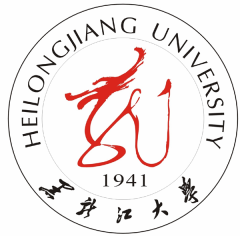 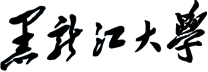 本科教学工作审核评估自评报告（删节版）二〇一三年四月目 录学校概况	11 定位与目标	31.1办学定位	31.2 培养目标	51.3教学中心地位	82 教师队伍	132.1 数量与结构	132.2 教育教学水平	152.3 教师教学投入	172.4 教师发展与服务	192.5 教师队伍存在的问题及改进措施	223 教学资源	233.1 教学经费	233.2 教学设施	243.3 专业设置与培养方案	283.4 课程资源	323.5 社会资源	343.6 教学资源存在的问题及改进措施	384 培养过程	394.1 课堂教学	394.2 实践教学	434.3 第二课堂	474.4 教学改革	514.5 培养过程存在的主要问题及改进措施	575 学生发展	585.1 招生及生源情况	585.2 学生指导与服务	615.3 学风与学习效果	655.4 就业与发展	685.5 学生发展存在的问题及改进措施	706 质量保障	716.1 教学质量保障体系	716.2 质量监控	756.3 质量信息及利用	806.4 质量改进	826.5质量保障存在的问题及改进措施	847 特色	85特色项目一：继承传统 发挥优势 培养高水平对俄人才	85特色项目二：“融入式”创新创业教育	92学校概况黑龙江大学的前身是1941年中国共产党在延安创立的中国人民抗日军政大学第三分校俄文队。经过73年的发展与建设，学校现已成为一所学科门类齐全、师资力量雄厚、教学设施完善、办学形式多样、教学质量优良、办学特色鲜明的省部共建综合性大学。建校73年来，学校始终传承延安精神和抗大校风，形成了“志存高远，爱国奉献，艰苦奋斗，自强不息”的黑大精神，与时俱进、开拓创新，办学规模逐步扩大，办学水平不断提高。特别是“十一五”以来，学校坚持稳定规模、优化结构、提升质量、突出特色的办学思路，确立人才培养的根本地位、教学工作的中心地位、本科教学的基础地位和教学质量的核心地位，着力构建“教学、科研、学科三位一体”的内涵发展模式，突出对俄办学特色，完善质量保障体系，在人才培养、科学研究、社会服务、文化传承与创新等方面取得了显著成就，在中国管理科学院《中国大学评价》排行榜中，已连续五年进入全国高校百强行列，并于2012年跨入省部共建高校行列，为实现建设有特色、高水平、现代化综合性大学的战略目标奠定了坚实基础。学校现有占地面积181万平方米，建筑面积107万平方米，教学科研仪器设备总值3.32亿元，馆藏纸质图书近400万册。学校现设本科学院（含2个公共基础课教研部）（以下统称“学院”）31个，开设涵盖11个学科门类的本科专业79个。有博士学位授权一级学科5个，可设置二级学科博士点46个；硕士学位授权一级学科28个，硕士专业学位类别11个，二级学科学术学位硕士点155个；国家重点学科（含培育）2个，博士后科研流动站7个，博士后科研工作站3个。学校现有全日制在校生32897人，其中本科生27962人，各类研究生4462人；教职员工近3100人，其中专任教师1829人，研究生导师767人，具有高级职称教师984人，具有博士学位教师674人。在教师队伍中，有长江学者特聘教授1人，国家杰出青年科学基金获得者1人，教育部创新团队1个，国家“新世纪百千万人才工程”入选专家4人，教育部“新世纪优秀人才支持计划”入选者21人，国家级“有突出贡献中青年专家”4人，“普京奖”获得者1人，“普希金奖章”获得者5人，享受“国务院政府特殊津贴”73人；“全国优秀教师”、“全国模范教师”等各类国家级、省部级荣誉称号获得者200余人次。学校获得国家级教学成果奖5项；有国家级特色专业10个，国家级教学团队6个，国家级精品课程10门，“国家级教学名师奖”获得者6人，国家级人才培养模式创新实验区2个，国家级实验教学示范中心1个；入选国家级“十一五”、“十二五”规划教材38部。2002年学校被教育部确定为全国首批9所创业教育试点院校之一；2011年中俄学院被国家教育体制改革领导小组确定为全国17所教育体制改革试点学院之一；2012年申获国家首批卓越法律人才教育培养基地。学校现有教育部人文社会科学百所重点研究基地、教育部重点实验室、教育部工程研究中心、国家国际科技合作基地、国家糖料改良中心等多个国家级高端科研创新平台。“十五”以来，学校共获国家社会科学基金项目129项，国家自然科学基金项目170项；被SCI、EI、CSSCI收录论文连续多年达到年均700余篇；共取得各类科研成果19000余项，有760余项成果获国家、部委、省级奖励，其中获国家科学技术进步奖1项、中国高校人文社科研究优秀成果奖17项。在2012年教育部组织的第三轮学科评估中，学校外国语言文学学科排名第6位，哲学学科排名第10位，法学学科排名第21位，中国语言文学学科排名第26位，化学学科排名第29位。学校将始终坚持“质量立校、特色兴校、人才强校、依法治校”的办学理念，坚定不移地走以质量提升为核心的内涵式发展道路，牢牢把握省部共建的历史性机遇，站在新的更高的起点上，为实现建设有特色、高水平、现代化综合性大学的宏伟目标而开拓奋进！1 定位与目标学校始终把人才培养作为根本任务，坚持“质量立校、特色兴校、人才强校、依法治校”的办学理念，不断优化结构、强化特色、改革创新，遵循以质量提升为核心的“教学、科研、学科三位一体”的内涵发展模式，全面推进特色高水平大学建设。学校办学定位合理，人才培养目标明确，发展规划科学，教学中心地位突出，为不断提高人才培养质量奠定了坚实的基础。1.1办学定位一、学校办学定位及确定依据学校把合理确定办学定位作为确保持续健康发展的首要前提和行动纲领，根据高等教育国际化、中国高等教育内涵式发展、黑龙江省实施高教强省战略的新形势和新要求，全面总结学校73年办学历程所形成的办学传统、办学水平、办学优势和办学特色，准确把握学校在国家和地方经济社会发展中所承担的历史使命和应发挥的作用，充分考虑学校在国家和地方高等教育体系中的布局、地位、区域特点和资源条件，经全校上下广泛讨论和认真论证，在学校《章程》和学校“十五”、“十一五”、“十二五”发展规划中逐渐形成并日益明确了学校的办学定位。（一）办学类别和类型定位黑龙江大学是以本科教育为主、积极发展研究生教育的教学研究型综合性大学。（二）学科专业定位学校进一步巩固以俄语强势特色专业为引领的外国语言文学学科专业在全国的领先地位，进一步保持提高人文基础学科专业、理学学科专业的传统优势和在国内的影响力，进一步提升法学、经济学、管理学、工学等学科专业的实力和水平，进一步加强教育学、农学、艺术学等新建学科专业的建设，进一步适当发展新兴交叉学科专业。（三）办学特色定位学校充分发挥73年开展俄语教育和与俄合作办学的历史优势及地缘优势，整合全校高水平对俄办学资源，在人才培养、科学研究、对外交流合作和社会服务等领域打造全方位与俄罗斯对接高地，为国家对俄战略的实施提供人才、智力和科技支持。（四）社会服务面向定位学校立足龙江，面向全国，为地方和国家经济社会发展提供人才支持、智力支撑、科技服务和文化引领。（五）发展目标定位学校坚持“质量立校、特色兴校、人才强校、依法治校”的办学理念，坚持“教学、科研、学科三位一体”的内涵发展模式，把提高人才培养质量作为根本任务，进一步构建创新型人才培养体制，优化学科专业结构，全面提升人才培养质量。进一步突出对俄办学特色，积极引进吸收俄罗斯优质教育、科技资源，并充分发挥其引领、示范和辐射作用，全面提升对俄办学水平。进一步引进和培养一批国内外高水平学术领军人物和优秀教学、学术创新团队，全面提升教师队伍水平。进一步建设一批能够为地方和国家经济社会发展做出重大贡献的教学、科研和学科平台，全面提升教育教学质量、科学研究水平和社会服务能力。把学校建设成为人才培养质量优良、科学研究水平先进、社会服务成效显著、文化传承创新能力突出，有特色、高水平、现代化综合性大学。二、办学定位在学校发展规划中的体现学校根据办学定位，在《黑龙江大学第十二个五年发展规划（2011~2015年）》中明确提出了“以突出办学特色为重点、以科学发展为主题、以提高办学质量为主线”，“把学校建设成为整体办学实力和重点学科专业建设水平、学校管理水平、国际化办学程度等主要指标居于同类大学前列、特色鲜明的国内知名大学”的发展思路和建设目标。学校“十二五”发展规划中的各分项规划均依据办学定位进行设计和实施。人才培养分项规划明确提出了“牢固树立人才培养在学校工作中的中心地位”，“全面提高人才培养质量”；学科专业建设分项规划明确了学校各学科专业在学校整体学科专业布局中的地位、发展战略、主攻方向和建设目标；人才培养、科学研究、学科建设、国际合作与交流、师资队伍建设分项规划，均确定了旨在突出对俄办学特色的重点建设项目；师资队伍建设分项规划，明确了师资队伍建设要“全面服务于提高办学质量、培养合格人才这一办学根本目标”；发展规划的各部分均体现了学校“立足龙江、面向全国”的服务面向。学校坚持把办学定位固化在发展规划和具化在日常各项教育教学工作中，保证了办学定位的落实。1.2 培养目标一、学校人才培养总目标及确定依据学校按照办学定位，从黑龙江省重点建设高水平大学的重要地位和应有作用出发，充分发挥基础学科专业历史悠久、学术水平较高，学科专业门类齐全、交叉渗透性较强，对俄办学经验丰富、成就突出等办学优势和办学特色，根据地方和国家经济社会发展对各类人才的需要，确定了培养“三型一特”的人才培养总目标。一是发挥文、理科基础类学科专业水平较高的传统优势，培养适应学术人才需求的基础学科专业的拔尖型人才。二是发挥拥有哲学、经济学、法学、教育学、文学、历史学、理学、工学、农学、管理学、艺术学11个学科门类79个专业的交叉渗透优势，培养适应“一专多能”人才需求的复合型人才。三是发挥文、理科应用类，外语类，工程技术类，管理类和艺术类等应用类学科专业优势，培养适应社会现实需求的高素质应用型人才。四是发挥国家教育体制改革试点学院——中俄学院的独特优势，实行“专业+俄语”的人才培养模式，培养适应对俄人才战略需求的复合型对俄高级专门特殊人才。学校坚持“育人为本、德育为先、能力为重、全面发展”的育人原则，各类人才培养都按照文化知识学习和思想品德修养、创新思维和社会实践、全面发展和个性发展紧密结合的要求，努力将学生培养成为具有强烈的社会责任感、扎实的专业基础知识、深厚的人文素养和科学精神、较强的实践能力和创新意识、能够适应地方和国家经济社会发展需要的高素质人才。二、专业培养目标、标准及确定依据（一）专业培养目标学校按照教育部《普通高等学校本科专业目录》、部分课程教学基本要求等有关规定，参照相关产业、行业标准，依据学校“三型一特”人才培养总目标，坚持分类教育与能力培养相融合、专业教育与通识教育相融合、专业教育与个性化教育相融合、专业教育与创业教育相融合的“四融合”人才培养理念，以适应社会需求和学生发展为出发点和落脚点，经校内外广泛调研，学校上下特别是广大教师认真研究、充分讨论和反复论证，制定了旨在培养“三型一特”人才的基础类、应用类两大类专业培养目标。基础类专业人才培养目标。基础类专业包括文科基础类、理科基础类专业及体现学校办学特色的俄语专业，侧重于拔尖型人才培养，注重学生研究能力和创新能力的提高，培养优秀本科生具备本专业领域较为深厚的理论知识，注重前沿理论知识和专业外语知识教学，着重加强学生学术研究方法和学术问题意识等方面的训练，使学生较早地参与科技实践与创新活动，旨在培养具有学术发展潜能的拔尖型人才，实现大众化教育阶段的“精英”人才培养。应用类专业人才培养目标。应用类专业包括文科应用类、理科应用类、外语类、工程技术类、管理类和艺术类专业及国家教育体制改革试点学院——中俄学院的相关专业，侧重于复合型和应用型人才的培养，强调为地方经济社会发展以及国家实施对俄战略服务。复合型人才培养旨在充分考虑学生知识能力结构合理构建的基础上，兼顾学科专业的交融性与社会实际需求的多样性，通过“专业+方向”的培养途径，实现学生的自主选择与个性发展，培养一专多能、具备多学科知识的复合型人才；依托中俄学院，实行“专业+俄语”的人才培养模式，培养专业基础知识扎实、具备熟练使用俄语的能力、知晓俄罗斯国情的复合型对俄高级专门特殊人才。应用型人才培养旨在加强专业基本理论教学的基础上，结合学科特点和社会需求，以强化实践性教学环节为重点，增强学生解决实际问题的能力，培养理论与实践相结合、并具有较强动手能力的专门人才。（二）专业标准学校依据专业培养目标，在现行的2009版本科人才培养方案中，对各专业的课程设置、学时学分、实践教学、创新创业教育等主要教学环节的毕业合格要求作出了明确规定，并作为专业标准认真贯彻执行。课程设置上，设置通识教育课程、专业教育课程两个相互融通的课程平台。通识教育平台的课程占总学分的30%，开设通识必修课程、通识选修课程；专业教育平台的课程占总学分的70%，开设学科专业必修课程、专业指导性选修课程、专业任意性选修课程，及根据专业定位与特色，设计若干可供学生选择的专业方向课程模块，在保证专业基础教育的前提下，将学生的专业学习与其职业生涯管理有机结合，实现个性化教育。学时学分上，各专业总学时在2500~2800（40分钟/学时）。一般课程16~18学时为1学分；实验课程20~25学时为1学分；一般认识实习1周为1学分；金工实习每4天为1学分；生产实习、专业实习的学分根据实际情况确定；课程设计1周为1学分；学年论文（设计）为1~2学分；毕业论文（设计）为8~10学分。实践教学上，实践教学环节累计学分（学时），人文社会科学类专业不少于总学分（学时）的15%，理工农类专业不少于总学分（学时）的25%。创新创业教育上，单独设置8个创新创业教育必修学分，包括读书学分1学分、通识创新学分3学分、专业创新学分4学分，使创新创业教育有机融入专业教育及人才培养全过程。毕业最低学分上，规定学生毕业最低学分为160~180学分。1.3教学中心地位一、保证教学中心地位的主要政策与措施学校为确立教学工作的中心地位，特别重视对教学工作的顶层设计与制度安排，制定了一系列保证教学中心地位的政策与措施。加强顶层设计，确保领导精力投入。学校具有重视教学工作的优良传统。早在1944年延安外国语学校时期，时任中央军委副主席的周恩来同志曾到校作过明确指示：“学校的任务是培养人才，必须以教学为中心，各项工作要围绕这个中心去活动，不可本末倒置。”几十年来，历届校领导牢记这一重托，始终坚持以育人为本，以教学工作为中心。教学中心地位明确，具体体现在学校《章程》、党代会报告、发展规划中。特别是近年来，学校明确规定教学工作是学校的中心工作，把教学工作列为党委会、校长办公会、校长专题会的重要议事日程，对重大问题进行集体研究和决策，并坚持每年召开一次全校教学工作会议，总结经验，部署工作，落实教学整改措施。学校建立了校领导联系教学单位制度，学校党政领导班子成员经常到联系点调查研究，了解教学一线情况，靠前指导工作，及时解决问题。修订专业职称评定政策，鼓励教师加大教学精力投入。学校为鼓励教师加大教学精力投入，提高教学质量，于2012年重新修订出台了《黑龙江大学教师专业技术职务聘任条例》。在新条例中，设立了教学型教授岗位，为长期从事公共课教学和外语教学而科研相对较弱的教师开辟了晋职通道，目前已有2名教师被聘任为教学型教授，调动了教师搞好教学的积极性；在教授、副教授晋职条件中的教学业绩、教学成果部分增加了本科教学工作质量和教学研究成果的必备条件，起到了促使教师加大教学投入的作用。出台教学奖励政策，激励教师提高教学质量。学校为提高教学质量，确保教学中心地位，出台了一系列教学奖励政策：在对全校授课教师进行全面教学评估的基础上，设立了由评估专家评选的教学工作综合奖—“金鸡奖”系列，设立优秀奖、示范奖、标兵奖、校级教学名师奖四个档次，依次奖励0.3万元、1万元、1.5万元、2万元；针对教师在教学工作的某一方面的突出表现设立了教学工作单项奖—“百花奖”系列，设立教学新秀奖、双语课程教学奖、多媒体课堂教学奖、实践教学奖，分三个等级，分别奖励3000元、2000元、1000元。学校为鼓励教师从事教学研究，出台了《黑龙江大学教学、科研、学科建设高水平成果奖励办法》等奖励政策，对“本科教学工程”项目、高水平教学研究论文、教改项目、指导学生实践获奖等方面成果给予高水平教学成果奖励，如国家级教学名师奖励10万元、国家级教学团队奖励10万元等。学校还设立了教学管理质量奖、本科教学工作优秀单位奖等奖励政策。并将这些奖励政策与职称评定、评优、评先等有机挂钩，形成了强力的激励机制，收到了良好效果，为确保教学工作中心地位奠定了坚实的基础。制定科学的评价标准，促进教学与科研并重。为改变目前全国高校中较普遍存在的教师重科研轻教学的现象，学校经过民主讨论，反复论证，出台了《黑龙江大学学术评价体系》。学校将教学、科研评价体系设计为总计600分，教学、科研各300分，并细化为若干具体标准。教学评价部分包括教学工作量与教学质量两部分教学业绩评价标准，并作为教师职称评定及各类教学评定的重要依据。这一评价标准的出台在制度上保证了教学与科研的并重，对改变教师重科研轻教学的现象发挥了重要的促进作用。完善教学评估制度，建立教学评估长效机制。学校为保证教学工作的中心地位，从1998年起一直把教学评估作为保障教学质量的主要手段，2009年以来，学校又出台了新的《黑龙江大学教师本科教学工作评估方案》、《黑龙江大学本科专业评估工作实施方案》、《黑龙江大学本科公共基础课程教学质量评估方案》等一系列制度，健全了校、院二级教学评估体系，组建了一支由80余人组成的、独立的教学评估队伍，进一步完善了周期性开展评教、评管、评学和不定期开展各种专项评估的“3+X”教学评估制度，实现了教学质量评估与监控的常态化。二、保证教学中心地位的体现与效果领导重视，教学中心地位不断提升。学校党政领导班子不断强化教学工作中心地位的办学理念，对教学工作进行整体设计与谋划。近三年，学校党委会、校长办公会召开研究教学工作的会议36次，校领导共主持省级以上教学研究与改革课题7项，获得国家级教学成果奖1项、省级教学成果奖4项，研究出台教学方面的文件和政策76项，进一步巩固提升了教学工作的中心地位。加大教学经费投入，教学基本条件不断改善。近三年，学校本科教学经费投入由19168.58万元增至23204.49万元，生均教学日常运行支出由1812.34元增至2586.78元；在单列的教学专项奖励经费中，投入高水平教学成果奖励250余万元，投入本科教学“金鸡奖”、“百花奖”260余万元。从2012年起提高教师课时费25%。师资培训经费人均增至2900元。教学科研仪器设备值达到3.32亿元；教室总面积达到4.47万平方米；馆藏纸质图书总量达到396.2万册；建设了包括8个教学管理信息化平台、18个管理信息系统在内的教务运行管理与服务系统，初步完成了学校教学资源库建设。加强教学组织与制度建设，教学管理水平不断提高。学校进一步健全了层次清晰、职责明确的“学校—学院—系—教研室”四级或“学校—学院—系”、“学校—学院—教研室”三级教学组织管理体系，共设置78个系、173个教研室。近年来，学校不断加强教学管理制度建设，制定、修订了《黑龙江大学关于进一步加强教风和学风建设的决定》、《黑龙江大学关于加强教风建设的实施方案》等教风学风建设制度；《黑龙江大学调、停课管理规定（修订）》、《黑龙江大学多媒体教学管理办法》、《黑龙江大学教授为本科生授课的暂行规定》等教学管理制度；《黑龙江大学考试工作条例（修订）》、《黑龙江大学关于进一步加强考风考纪建设的意见》等考试管理制度；《黑龙江大学教师资格条例》、《黑龙江大学师资培训条例》等师资培训制度；《黑龙江大学创业教育教学基本要求》、《黑龙江大学创业教育专业必修课程——基础类（应用类）专业创业教育“三个一”课程教学要求》等创新创业教育管理制度，共46项教学管理制度。近三年，学校各级教学管理人员共主持省级教学改革项目25项，获省级教学成果奖10项，发表教学研究论文8篇，获得首届省级教学管理质量奖集体奖6项，个人奖7项。校长当选为教育部高等学校创业教育指导委员会副主任委员，主管教学工作的副校长当选为第三届全国高等学校教学研究会常务理事，9名教授在国家各类教学指导委员会中担任委员。增强职能部门服务意识，为教学服务蔚然成风。学校科研部门积极鼓励教师通过高水平科研提高教学水平，将科研优势转化为教学优势，进而形成人才培养优势。校工会在“三育人”先进个人评选中优先保证一线教师的评选数量。组织部门在选派干部挂职锻炼、干部考核和任用、评先评优中，重点考核本科教学工作以及为教学和师生服务情况。人事部门在教师职称评定和年度考核时重点考查教学水平与教学业绩。学生工作部门大力开展学风建设工作，引导学生刻苦学习，努力营造良好的学习环境和氛围。教辅、后勤等单位以保障教学工作需要为第一要务，全心全意为师生服务。财务和资产部门优先满足教学工作对经费和物质条件的需要。网络管理部门优先推动教学信息化建设。宣传部门积极开展“一线教师风采展”活动，广泛宣传入选教师的先进事迹。本科教学工程建设成效显著，教学成果丰硕。学校已建成国家级特色专业10个，省级重点专业27个；国家级精品课程10门，省级精品课程50门；国家级教学团队6个，省级教学团队8个；国家级人才培养模式创新实验区2个；国家级实验教学示范中心1个，省级实验教学示范中心6个；国家级卓越法律人才教育培养基地1个。拥有“国家级教学名师奖”获得者6人，居全国地方高校前列。学校获得省级教学名师奖、优秀教学成果奖、教学改革项目、入选国家级规划教材数量，均居黑龙江省属高校前列。学校“四融合”人才培养模式改革获得教育主管部门高度认可，创新创业教育和“3+X”教学质量评估与监控体系特色突出，均获得国家级教学成果二等奖。2 教师队伍学校坚持“人才强校”战略，大力加强师资队伍建设，师资队伍规模稳定、结构日趋优化，广大教师自觉履行教书育人职责，教育教学水平和能力不断提升，为本科教学、学科发展、科学研究提供了强有力的师资队伍保障。2.1 数量与结构一、教师队伍数量与结构学校现有专任教师1829人，外聘教师396人，折合在校生人数36408.6人，生师比为17.96:1。专任教师队伍平均年龄40周岁，45周岁以下中青年教师占教师总数的74.4%，具有高级职称教师占53.8%，具有硕士以上学历教师占83.9%，外缘化比例为66.8%。学校现有教师数量基本满足本科教学需求，结构不断优化，整体发展态势良好（见表2.1-1）。学校现有实验技术和教学辅助人员251人，其中实验技术人员93人，工程技术人员35人，图书资料人员123人。教学辅助人员平均年龄42周岁，45周岁以下人员占59.4%，具有高级职称人员占23.1%，具有硕士以上学历人员占45.4%，外缘化比例为51%。学校把聘请境外教师为本科生授课作为提升学校国际化办学水平的重要手段。2012年学校聘请境外教师63名，承担了154门本科课程的教学任务，课程性质一般为专业必修课，课程涵盖范围主要是外语类专业。境外教师近三年学生评教的优秀率分别为74.29%、87.88%、90%。二、教师队伍建设规划及发展态势学校在“十二五”师资队伍建设发展规划中，进一步确立了办学以教师为本的理念，以提高办学质量为核心，坚持内涵发展，注重结构的优化和质量的提升。实施“高层次人才和创新团队支持计划”，培养和引进学术领军人物、学术带头人和中青年后备人才，培育创新团队；实施“中青年学术骨干引进和培养计划”，建立可持续发展机制，重点培养有明显学术优势和发展潜力的中青年学术骨干；实施“国际化师资支持计划”，积极引进和聘任俄罗斯高端专家、学者，选派优秀中青年骨干教师出国留学访学。这些规划的实施，使学校师资队伍建设呈现出总量适度、结构合理、素质优良、富于创新的良好发展态势。表2.1-1 近三年专任教师结构统计表2.2 教育教学水平一、专任教师的专业水平与执教能力教学获奖多。近年来，学校教师获得国家级、省级、校级“教学名师奖”分别为6人、15人、29人；被评为“全国模范教师”1人、全国优秀教师”5人、“全省模范教师”5人、“全省优秀教师”28人。在近两届评奖中，学校教师获得国家级教学成果奖3项，省级教学成果奖38项。近三年，学校教师获得省级“教学新秀奖”6人、“青年教学能手奖”2人；校级本科教学工作“标兵奖”24人、“示范奖”104人、“优秀奖”517人，“教学新秀奖”25人、“多媒体课堂教学奖”9人、“双语课程教学奖”7人；获得国家级多媒体课件大赛一等奖1项、二等奖5项、三等奖1项。教研水平较高。2011~2012学年，学校教师承担国家级教研课题2项，省部级教研课题131项，发表教学研究论文74篇，出版教材43部。入选国家“十一五”、“十二五”规划教材38部。科研能力较强。近几年，学校教师获得省级以上科研奖励123项，承担厅局级以上科研项目1506项，获得发明专利97项。2012年，学校教师发表高水平科研论文1421篇，出版专、译著53部。学校入选“教育部长江学者奖励计划特聘教授”、“新世纪百千万人才工程”、“新世纪优秀人才支持计划”、“有突出贡献的国家级、省级中青年专家”、“国务院特殊津贴”、“省政府特殊津贴”、“普希金奖章”获得者、“龙江学者特聘教授”等优秀教师200余人次。学生评价好。在2010~2011年第七轮评教中，全校有1467名教师参评，其中合格1463人、准合格3人、不合格1人，合格率为99.73%。在近三学年的学生评教中，学生评教结果得分在90分以上的比例分别为90.48%、95.66%、95.77%。二、师德师风建设的措施与效果师德师风建设常态化、制度化。学校形成了比较完善的师德师风教育、考评和监督机制，将师德师风作为教学评估和日常教学管理的重要内容，使师德师风建设工作常态化、制度化。2011年，学校出台了《黑龙江大学关于进一步加强教风和学风建设的决定》、《黑龙江大学关于加强教风建设的实施方案》；修订了《黑龙江大学本科教学工作规程》、《黑龙江大学教师课堂教学行为规范》、《黑龙江大学教学事故认定及处理条例》等多个管理文件，对教师在教学活动中应做到爱国守法、敬业爱生、教书育人、严谨治学、为人师表等提出了具体要求；在教师上岗、职称聘任、考核评优等各方面对教师应具备的师德和违反师德的处理作出了明确规定。师德师风建设活动多样化。学校积极开展师德师风教育、师德论坛、表彰师德师风先进集体与个人、宣传师德师风感人事迹等系列活动，营造良好的舆论氛围。学校自2004年起实施“关爱学生，因材施教，个性指导”的学业导师制度，促进学生全面发展。学校每年均开展“三育人标兵”、“教书育人积极分子”评选、表彰、奖励活动。在学生评教中，对任课教师的师德师风进行单独评价，并反馈给教师。学校从2010年起开展“一线教师风采”评选活动，并在校园网开设专栏，宣传入选教师教书育人的先进事迹。学校开展“三育人”科研立项申报与评审工作，围绕教书育人工作确定研究项目。近三年，全校有1159人次教师担任学业导师，通过面对面交流或学业导师网络平台，对20216人次学生进行“导向、导学和导研”，针对大学生关心的热点、难点和疑点问题，协助辅导员开展思想教育、日常管理、就业咨询等工作。师德师风建设典型引领。学校注重发挥师德师风先进典型的引领作用，在全校师生中大力宣传优秀教师、先进典型的模范事迹。如电子工程学院孙来军副教授多年来无私资助患强直性脊柱炎的研究生乔常明，资助现金及生活物品累计金额达8万元，并在学业上给予精心指导，鼓励其攻读博士研究生。孙来军老师为广大师生树立了学习榜样，被评为省级优秀共产党员，获得“全省高校师德先进个人”称号。学校充分发挥获得各级“教学名师奖”教师在全校师生中的影响力，定期为新进教师开展讲座，组织名师讲坛，发挥名师的示范引领与传、帮、带作用，带动广大教师共同践行职业道德规范，尽心尽力教书育人。2012年学校荣获“黑龙江省高等学校师德建设先进集体” 荣誉称号，张锡勤教授获得“全国道德模范”提名，17名教师荣获“全省高校师德先进个人”荣誉称号。2.3 教师教学投入一、教师履行教书育人职责情况要求教授、副教授为本科生授课。学校认真贯彻教育部《关于加强高等学校本科教学工作提高教学质量的若干意见》和《关于进一步加强高等学校本科教学工作的若干意见》等文件精神，把教授、副教授承担本科教学任务作为一项基本制度，制定了《黑龙江大学关于教师承担本科教学任务的若干规定》，2012年又出台了《黑龙江大学教授为本科生授课的暂行规定》，明确要求“年龄在55周岁以上的教授、副教授，每学年应至少承担一门专业必修课或专业选修课；年龄在55周岁以下的教授、副教授，每学年应至少承担90~120学时课堂教学任务。如无特殊原因，未完成规定本科教学任务的教师，不得担任研究生导师；连续两年不讲授本科课程或连续三年未完成规定本科教学任务的教师，学校将不再按现职称聘任。”近一学年度学校主讲本科课程的教授、副教授分别占教授、副教授总数的比例为78.36%和85.69%，教授、副教授主讲本科课程占总课程比例为22.9%。教师注重将科研优势转化为人才培养优势。教师注重将科研成果及学科前沿知识融入到教材、教案和课程中，通过定期开展名师讲座、指导学生毕业论文等途径，培养学生科研意识，促进学生知识体系更新。如国家级教学名师奖获得者、全国优秀教师张锡勤教授以多年的中国伦理思想史研究成果为基础，以受到学界普遍认可的“中国伦理思想发展的六阶段说”为教材基本框架，申获教育部马克思主义理论研究和建设工程第一批高等学校哲学社会科学重点编写教材项目。张锡勤教授还在“名师讲堂”通识选修课上讲授《中国伦理道德举要》。黑龙江省物联网感知层及传感网络校企共建工程研发中心主任，电子工程学院朱勇教授积极开展实验教学改革，将无线仿真开发平台的硬件和软件设计科研成果转化为《无线课程设计》实验课的实验项目，指导的学生在国家级、省级电子设计大赛中获得奖项27次，获奖学生80余人。学生毕业论文（设计）选题结合教师科研课题的比例不断提高，如生命科学学院生物技术专业近三学年平均达到45%以上，促进了学生科研意识和创新能力的提高。二、教师开展教学研究、参与教学改革与建设情况（一）教学改革与研究方面学校于2005年出台了《黑龙江大学新世纪教育教学改革工程和教学成果奖励管理办法》，通过设立专项基金、适时组织教研立项、定期评选教学成果奖等各项措施，鼓励教师参加校内外各级各类教改项目。在近两届评奖中，学校教师获得国家级教学成果奖3项、省级教学成果奖38项。2012年，学校教师发表教研论文74篇；承担教研课题495项，其中国家级课题2项、省部级课题186项、校级课题307项，参加教师1014人，占全校专任教师总数的55.4%。（二）专业建设方面学校注重发挥教师主体作用，以教研室（系）为单位，参与制定人才培养方案、专业发展规划、课程建设规划和教材建设规划，参加本专业的学科专业发展定位、科研目标、教学建设与改革发展目标、师资队伍建设发展目标的制定与实施。坚持集体备课制度，通过导师制、助课制、助研制、备课指导等，发挥高水平教师传、帮、带作用，加大中青年教师培养、培训力度，使广大教师不断改进教学方法和教学手段，提升各专业教学水平。（三）课程建设方面学校重视各级精品课程建设，建立精品课程培育机制。目前，学校拥有国家级精品课程10门、省级精品课程50门、校级精品课程88门。广大教师积极参与精品课程建设，精心组织，认真备课，编写教材、题库，收集案例，制作案例影像，编写中英文专业词汇，参加教育理论、教学方法、外语、双语授课、多媒体课件等培训及各类讲课比赛、教学观摩活动，注重更新课程内容，将专业领域的实时性、前沿性的内容引入教学。近三年，有59名教师参加双语课程培训，开设双语课程76门；获得国家级多媒体课件大赛一等奖1项，二等奖5项，三等奖1项。（四）教材建设方面学校注重教材建设，积极鼓励支持教师编写高水平教材。教师注重将教学内容的改革与更新及时体现在教材中，积极参加教材建设。2011年，教师参加学校规划教材立项61项。2012年，学校教师编写出版教材43部。学校入选“十一五”、“十二五”国家级规划教材38部。有17部教材及辅助教材获黑龙江省第十五届社会科学优秀成果奖。（五）实验室建设方面教师注重将“厚基础、宽口径、强实践、重创新、多规格、高品位”的人才培养目标贯穿于实践教学的各个环节。学校依托各级实验教学示范中心，建立了实验室全面开放的管理体制，通过实验室开放项目和学生课外科技活动等提升学生科研能力和创新能力。近三年，学校设立实验室开放项目887项，参与学生4418人。2.4 教师发展与服务一、提升教师教学能力和专业水平、促进职业发展的政策措施支持教师学历提升与学术交流。学校制定了《黑龙江大学“博士工程”管理办法》、《黑龙江大学选派教师进修管理办法》、《黑龙江大学应用型专任教师参加企业实践管理办法》、《黑龙江大学教师出国进修管理办法》、《黑龙江大学哲学社会科学繁荣计划（2011~2020年）》等制度，积极支持教师在职攻读博士学位，提升学历层次。目前专任教师中具有博士学位的教师674人，占全校专任教师总数的36.85%。学校鼓励教师到国内重点大学和科研院所进修访学，到国内知名企业参加实践活动，参加教育部及相关机构开展的短期培训和学术会议，利用留学基金委、省教育厅和学校的相关项目到国外交流学习。2012年，共支持132名教师在职攻读博士学位，69名教师赴国内外进修访学，584名教师开展国内外交流活动。实施教师专项培训与重点培养。学校多年来形成了较完善的教师培训体系，建立了新进教师、青年教师、骨干教师、双语授课教师培训制度，使教师培训工作常态化。开展了面向全校教师的教学理论、教学技术、教学方法、外语等专项培训。实施“中青年骨干教师支持计划”，重点培养45周岁以下骨干教师的教育教学理念，强化其现代化教育技术和水平。实施“应用型专任教师参与企业实践计划”，鼓励应用型专任教师结合专业特点，面向基层和生产第一线，通过从事科研合作、参与企业实际生产和运营、产品研发、技术改造等形式，提高其理论教学素质和实践教学素质。完善教师评聘制度和评价体系。学校注重发挥职称评聘制度和业绩评价体系对教师发展的导向作用。2012年修订了《黑龙江大学教师专业技术职务聘任条例》，出台了《黑龙江大学学术业绩评价体系》和《黑龙江大学教学业绩评价体系》，激发了广大教师开展教学、科研的主动性和创造性。采取专项措施促进青年教师成长。学校对青年教师开展以“新师培训”、“青师培训”、“青师轮训”为主的针对性、阶段性和延伸性培训，对教学基本功、教学理论、教学方法等进行重点培训，广泛开展助课制、助研制、备课指导、教学实践课和教学观摩等活动，提高其师德师风、专业知识、教学能力、外语能力。设立“杰出青年基金”、“青年基金”，实施“青年科研奖励办法”，专项支持和鼓励青年教师开展科研活动，提升科研能力和水平。在职称评聘、人才选拔等方面注重选拔推荐青年拔尖人才，坚持实行教授破格晋升制度，有33周岁的青年教师被破格晋升为教授。这些政策措施为广大青年教师铺设了成长通道，促进了青年教师发展，青年教师承担高层次项目、发表高水平论文的数量逐年增加。在学校开展的“金鸡奖”、“百花奖”等教学奖评选中，35周岁以下青年教师的获奖人数占获奖教师总数的23.19%。近年来，学校不断加大对教师专业发展的支持力度，用于教师学习和培训的经费投入逐年增多。2012年，学校支持519名教师学习和培训，投入经费近600万元，人均经费11500余元。二、服务教师职业生涯发展的政策措施始终坚持向教学一线倾斜。学校制定《黑龙江大学专业技术职务聘任工作实施意见》时，把向“教学一线”倾斜作为职称评聘的首要原则。近三年评定的高级专业技术职务中，教师系列分别占85.7%、86.3%、92%。为鼓励优秀教学人才潜心教学，2012年修订了《黑龙江大学教师专业技术职务聘任条例》，设定了教学必备项和教学业绩成果项，将教学业绩与科研业绩并列作为晋升教授、副教授的核心标准，同时设立了“教学型教授”岗位。优先保证教师岗位数量。学校在岗位设置总量一定的情况下，压缩其他专业技术、管理和工勤技能岗位总量，确保教师岗位比例达到全校岗位总量的65.5%。核定各教学单位教师岗位数时使用“加法”，而核定其他岗位数时使用“减法”，为满足本科教学、学科专业发展需要预留了充足空间。不断改善教师工作生活条件。学校重视为教师提供良好工作环境，积极改善教室、工作室条件，增加多媒体教学设备。积极改善教师生活条件，2011年千余名教职工入住新建的18万平方米住宅小区。深化内部分配制度改革，为提高教师收入水平，设立多种教学奖励制度，对在教学建设、教学改革、教学研究中取得突出业绩的教师给予奖励。2012年起教师课时费标准提高了25%。2010年起实施教学高水平成果奖励办法，至2012年奖励金额累计250余万元。2011年起构建了本科教学“金鸡奖”、“百花奖”等系列奖励制度，至2012年奖励金额累计260余万元。2.5 教师队伍存在的问题及改进措施一、专任教师总量相对不足二、部分专业教师队伍结构不均衡三、部分专任教师对教书与育人有机结合重视不够四、教授为本科生授课比例偏低五、教师发展与服务工作有待进一步加强3 教学资源学校积极拓宽筹资渠道，不断增加教学经费投入，大力加强教学基本设施建设；实践教学设施、课堂教学设施、辅助教学设施完善，基本满足教学需求，利用情况较好；专业结构布局不断优化，人才培养方案科学合理；课程资源和社会资源能够满足人才培养需要。3.1 教学经费一、教育、教学经费投入及年度变化情况学校坚持“统筹兼顾、教学优先”的办学经费使用原则，教育、教学经费投入逐年稳定增长。教育经费由2010年的61192.91万元增加到2012年的74554.71万元，教学经费由2010年的19168.58万元增加到2012年的23204.49万元。教学经费占教育经费的比例每年稳定在30%左右。学校教学经费主要用于教学日常支出、教学专项支出、教学设备支出、图书资料支出等。以2012年教育经费为例，教学经费占教育经费的31.1%；教学日常支出8509.73万元，占学费收入与预算内事业经费收入总和的14%；生均本科教学日常运行支出2586.78元。教学经费基本满足教学资源建设和日常运行的需要（见表3.1-1）。学校每年在财务决算时均对教学经费使用情况进行效益分析，对经费的变化情况、经费的分配情况、经费的投入与产出情况进行对比分析，并根据分析结果在下一年度的预算中作出适当调整，使经费使用更加科学化、合理化和效益最大化。二、教学经费投入保障机制学校逐年加大教学经费投入，建立健全教学经费投入保障机制。在保障教学日常运行的基础上，投入教学专项经费，设置实践教学、教学建设、创新创业教育等专项经费，专款专用。教学经费使用严格遵守学校财务制度规定，建立教学经费预算、决算制度，由各教学单位结合学校总体教育规划制定详细的教学经费预算，对重大、重点教学建设改革实施专项支持，保证经费及时落位。学校严格规范教学经费使用监督管理制度，实行由教学经费使用人、教学单位负责人、主管教学领导审批，财务处专项经费管理人员、财务处专项经费使用管理负责人复核的教学经费使用审批制度。表3.1-1 教学经费分配及比例统计表   单位：万元3.2 教学设施一、教学设施基本情况按照教育部《普通高等学校基本办学条件指标（试行）》（教发[2004]2号）的有关规定，学校教学设施条件基本满足合格要求（见表3.2-1）。表3.2-1中数据表明，学校在基本办学指标和监测办学指标中，除生均教学行政用房指标低于合格要求外，其他指标均符合普通高等学校基本办学条件指标和监测办学条件指标的合格要求。表3.2-1学校基本办学条件指标统计表注：学校全日制在校生数为32897；折合在校生数为36408.6。二、实践教学设施建设及利用情况（一）教学实验室满足教学需要及利用情况学校现有教学实验室34个（含513个分室），教学实验室面积60306平方米，承担全校71个专业的811门实验课程，年实验教学工作量407万人时数，实验课程开出率达到100%。学校近年来推进了实验室中心化建设，成立了9个实验中心，建设了一批设备优良、覆盖专业广、教学效果突出的实验教学示范中心。其中，国家级实验教学示范中心1个、省级实验教学示范中心6个。学校要求教学实验室工作日课余时间全天开放，供学生进行自主学习，参加实验室开放基金项目、实验室创新项目研究等活动使用。此外，学校还出台了多项措施促进实验室开放，提高学生实践能力。一是开展大型仪器设备开放共享，提高大型仪器设备使用效益。学校在大型仪器设备实行校内共用的同时，2007年加入全国大型科学仪器协作共用网，2008年加入省教育厅和哈尔滨市科技局仪器设备共享平台，2010年加入省科技厅科技创新创业共享服务平台。二是利用实验室资源面向本科生开设各类免费培训班，提高学生就业竞争力。近三年，学校利用理工科学院仪器资源面向本科生免费开设各类大型仪器设备操作培训班共96期，培训学生达1694人次；利用文科综合实验教学中心资源开设7门人文素养培训课程，共28期，培训学生829人次。三是开展学生实验室开放基金项目和创新实验室项目研究，提高学生的实践能力。近三年，学校共开展实验室开放基金项目立项887项、创新实验室项目453项，参与学生6000余人次。（二）实习基地满足教学需要及利用情况经过多年的建设，学校现有实习基地228个，其中，校内实习基地13个、有正式合作协议的校外实习基地215个。校外实习基地中，人文社科类专业实习基地133个、理工类专业实习基地68个、外语类专业实习基地14个。其中凯捷咨询（中国）有限公司、共青团哈尔滨市委员会、黑龙江亚布力雪上亚运村大酒店有限公司3个实习基地于2012年被评为黑龙江省级大学生校外实践教育基地。现有校内、外实习基地可容纳8000余人，承担76个专业认识实习、生产实习、专业实习及社会实践任务，保障了各专业实习教学的顺利进行。2011年，学校在大部分实习基地合作协议已经到期的情况下，开展了实习基地及实习效果调研工作，对实习基地进行了清理，撤销实习效果不佳的基地，对实习效果良好的基地进行协议续签或补签。全面调整后，学校现有实习基地均为多年来实习效果较好或今后拟开展实习基地合作的单位，有效杜绝了实习基地仅仅停留在合同上的现象。在学校现有228个实习基地中，近三年承担实习教学任务的有199个，承担了72个专业的实习教学，基地利用率达到87.3%。三、课堂教学设施满足教学需要及利用情况学校现有教室591间，面积4.47万平方米。普通教室168间，专用教室192间，语音室47间，多媒体教室98间，专用自习室86间。教室种类多样，单间教室座位数从30座、60座、120座到500座不等，基本满足不同课型要求。上述所有教室在承担全校日常教学任务的同时，均利用课余时间面向学生开放，用于学生自主学习。学校在普通教室、多媒体教室全年对学生开放的同时，还将公共计算机机房、部分语音室全年在18:00~22:00对学生开放，每年仅公共计算机机房开放工作量就达180万人时数。2012年，学校从教学设备费中支出1040万元用于桌椅、黑板、多媒体设备等设施的更新，保证了课堂教学设施的完好率。四、辅助教学设施满足教学需要及利用情况学校图书馆总建筑面积3.66万平方米，包括第一图书馆、第二图书馆、文科资料中心。馆舍共有20个不同功能的阅览室，4个书库，读者座位3038个。图书馆馆藏学科门类齐全，至2012年底，馆藏纸质文献总量达到396.2万册，生均图书108.8册。学校先后引进中国知网、中国基本古籍库、超星数字图书馆、East View俄罗斯大全俄语数据库、IEEE-IEL全文数据库等33个中外文数据库，电子图书总量150.31万种。2013年学校又新增了中经网统计数据库、“北大法宝”法律数据库、中科VIPexam考试学习数据库3个中文数据库。学校馆藏文献的品种与学科覆盖面在全省高校图书馆中首屈一指，馆藏特色是古籍和俄文文献。由于古籍馆藏丰富，且有较为珍贵的明清善本，2010年学校图书馆成功申获国家古籍重点保护单位。图书馆实行全年开放，周开馆达到98小时；文献开架率达到90%以上，彻底改变了原来较为封闭的管理模式。近三年，学校师生对纸本文献的需求和利用逐步降低，对电子资源的需求和利用不断上升。学校校园网覆盖全部教学区、办公区、学生公寓、家属区，接入信息点已达到3万多个，涵盖教学计划管理网络系统、教务运行管理网络系统、学分制选课网络系统、学分制成绩管理网络系统、成绩录入与管理网络系统、毕业论文管理系统等。校园网主干带宽为10000Mbps，校园网出口总带宽由2010年的2100Mbps提升到目前的6700Mbps，其中联通出口带宽为6500Mbps，教育网出口带宽为200Mbps，能承载20000人同时在线，5000人同时视频，保障了教学、科研工作的有序进行。此外，学校校园网还承担着黑龙江省继续教育培训任务，年培训人数8万余人。学校现有体育场馆总面积18.63万平方米，拥有两个室内体育馆、两个室内游泳馆，面积为3.53万平方米；拥有室外田径场、篮球场、冰场、排球场、网球场、羽毛球场、手球场、轮滑场及武术健身器械区等，面积为15.09万平方米。这些体育设施保障了全校25门体育类课程的正常开设及学生课余时间体育锻炼需要。学校各种体育场馆在满足教学需要的同时，面向师生全面开放。近三年，学校还利用体育场馆举办中国女子篮球赛甲级联赛黑龙江省主场赛等国家级赛事60余场，其他各类赛事70余场，举行大型文艺演出、大型招聘会及各类会议等60余场。五、科研设施建设及对外服务情况学校拥有理工类科研实验室及工程研究中心38个，人文科学重点研究基地17个。学校拥有功能无机材料化学教育部重点实验室、农业微生物技术教育部工程研究中心、国家糖料改良中心及国家科技部认定的催化技术国际联合研究中心等4个国家及部委级高端科技创新平台，省高校重点实验室7个，省高校工程研究中心3个，校级重点实验室8个，院管重点实验室10个。学校工程中心和重点实验室对外服务和开放程度不断加大，获得横向课题数量和经费额度稳步增长，目前承担横向科研课题合同金额为3338.40万元。3.3 专业设置与培养方案一、专业建设规划学校在“十二五”发展规划中对专业建设作出了明确的规划，一是在充分考虑学校发展定位、社会需求、专业基础、专业特色等因素的前提下，全面开展专业评估工作，适时调整和优化专业结构与布局，加大新建专业的师资、教材、实验室等经费投入力度。二是加强国家级特色专业、省级和校级重点专业建设，发挥其引领示范作用。二、专业设置与结构调整（一）专业设置学校现设涵盖哲学、经济学、法学、教育学、文学、历史学、理学、工学、农学、管理学、艺术学11个学科门类的79个本科专业，其中涵盖二级学科门类36个，占全部二级学科门类的49.3%（见表3.3-1）。表3.3-1本科专业按专业门类统计表（二）专业结构调整2011年，学校对所有本科专业进行了全面评估。在此基础上，学校作出了《黑龙江大学关于对部分本科专业设置进行调整的决定》，对相关专业进行了“关、停、并、转、缓”的调整，将原89个专业及专业方向调整为目前的79个专业，使专业结构更趋优化，教学资源得到更好地利用。同时，学校坚持以科学发展观为指导，不断优化专业结构和布局，设置适应战略性新兴产业、符合经济社会发展需求及就业前景良好的专业。2010年以来，学校新增设了土地资源管理和物联网工程两个专业。三、优势专业与新专业建设（一）优势专业建设学校经过多年的发展建设，逐步形成了以俄语、哲学、汉语言文学、化学、计算机科学与技术等为引领的一批优势学科专业。学校为加强优势专业建设，制定了国家、省、校三级特色（重点）专业培育和建设规划，进一步明确了各专业建设目标，推进了人才培养模式、教学团队、课程体系、教学方式方法、实践环节、教学管理等相关环节的综合改革，在6个优势专业实施了“黑龙江大学基础学科拔尖学生培养试验计划”，提升了专业建设水平，形成了以“十一五”10个国家级特色专业，“十二五”27个省级重点专业、10个省级专业综合改革试点建设项目及36个校级重点专业为代表，结构合理、特色突出、与区域经济社会发展需要相适应的优势专业群。（二）新办专业建设学校高度重视新办专业的内涵建设。目前，学校有翻译、土地资源管理、物联网工程等8个新办专业，均为我省乃至国家急需专业。为迅速提升新办专业的水平，学校采取了一系列措施。一是采取调整、培养、引进等多种措施不断加强其师资队伍建设，保障教学质量的不断提高。二是投入专项经费加强新办专业的教学条件建设，近三年来，学校共投入500余万元加强新办专业实验室建设，保证了新办专业的基本教学条件。三是不断完善新办专业人才培养方案、教学大纲等，重点加强对新办专业的评估，严格教学管理与质量监控，从管理上保障新办专业的教学质量。四是积极拓宽就业渠道，提高新办专业毕业生就业率，如电气工程及其自动化专业已有的两届毕业生就业率分别达到98.51%和100%。四、人才培养方案制定2009年，学校按照办学定位，依据人才培养目标和人才培养规格，结合办学实际，以专业分类培养为基础，以“四融合”为指导思想，经过校内外深入调研、全校教师广泛讨论、专家反复论证，历时一年，对本科专业人才培养方案进行了全面修订。现行的人才培养方案呈现出如下特点：专业定位准确，课程设置合理。人才培养方案依据社会需求、地域特点、师资力量和教学资源条件，确定了各专业定位及培养目标、培养规格和培养要求，构建了科学的专业课程体系，设计了课程进程拓扑图，规定了课程的前修后续关系，强化了对学生的修读指导。对于跨学院、跨专业的开放课程，做好开放对象的设计与规划。对学生任意选课、跨年级选课进行了合理限制，实行了只允许提前一年选课的制度，有效地提高了学生的修读质量，夯实了学生的专业基础。设立专业模块，突出个性化培养。人才培养方案搭建了通识教育和专业教育两个课程平台。各专业依据自身定位和特色实施个性化的分类培养，根据专业培养规格，在专业教育平台中，按专业方向设置若干个专业课程模块，明确修读规则，规定模块类课程的最低修读学分，学生自主选择一定专业方向的课程模块进行学习。模块式专业特色课程体系的构建，使学生在保证专业主体教育的前提下，可以按照自己的学习兴趣和自身需求，设计和修读所需要的课程，实现了课程的个性化选择，达到了个性化人才培养的目的。强化实践教学，注重能力培养。学校根据各专业人才培养目标和规格，依据不同的专业类别，对实践教学环节作出整体规划与设计，优化了实践教学课程结构，规范了课程设计、学年论文（设计）和毕业论文（设计）等实践教学环节的基本要求。明确了实践教学在人才培养方案中的学时学分比例，其中，人文社会科学类专业各实践教学环节累计学时学分一般不少于总学时学分的15%，理工农类专业各实践教学环节累计学时学分一般不少于总学时学分的25%，并在各实践教学环节的安排上注重与理论教学、创业教育有机结合，强化了实践教学环节，提高了学生的实践能力。融入创业教育，设置独立学分。在人才培养方案制定过程中，学校依据“以创新意识培养为目的，面向全体、基于专业、分类培养、强化实践”的创新创业教育工作方针，对基于专业教育的创新创业教育人才培养新模式进行了深入的探索，建立与专业核心课程相融合的创新创业教育课程体系，开设通识和专业创新创业选修课，设置包括通识创新3学分、专业创新4学分、读书工程1学分在内的8个创新创业必修学分，将创新创业教育融入人才培养的全过程。学校现行人才培养方案贯彻了分类教育与能力培养相融合、专业教育与通识教育相融合、专业教育与个性化教育相融合、专业教育与创业教育相融合的“四融合”人才培养理念，在一定程度上解决了人才培养过程中所遇到的重知识传授轻能力培养、重专业教育轻通识教育、重同质化教育轻个性化教育以及专业教育与创业教育相脱离的问题，并将“四融合”的教育理念通过人才培养方案制度化，从而推动了人才培养模式改革，提高了人才培养质量。3.4 课程资源一、课程建设规划学校在“十二五”发展规划中对课程建设作出了明确的规划，一是继续完善以通识教育平台、专业教育平台为主的课程体系建设。二是以提高精品课程示范作用为重点，通过建立和完善网络课程平台，全面实现国家、省、校三级精品课程资源共享。三是全面加强规划教材的编写和出版，提高优秀教材在各专业主干课中的选用率。二、课程数量、结构及优质课程资源建设（一）课程数量及结构学校教学计划中课程资源总量为7707门。2012年课程开出数为4794门，其中实验课程及课程设计等实践类课程1206门，占实际开出课程的25.2%。学校设置了通识教育和专业教育两大课程平台，按照课程性质划分为通识必修课、通识选修课、学科与专业必修课、专业指导性选修课、专业任意性选修课5类课程。通识教育平台和专业教育平台课程的学时学分比例约为3:7，必修课与选修课的学时学分比例约为6:4。（二）优质课程资源建设建设精品课程。学校高度重视精品课程建设，形成了国家级、省级、校级精品课程建设和培育体系。目前，学校已建成国家级精品课程10门、省级精品课程50门、校级精品课程88门。2012年，在首批国家精品视频公开课和国家资源共享课评选中，我校张奎良教授主讲的《哲学的魅力》被列为2012年度精品视频公开课第二批建设选题，有6门课程被推荐至教育部参加国家精品资源共享课的评选。在精品课资源上网方面，学校已全面启动国家级、省级精品课程资源上网和共享工作，目前已完成21门精品课程的全部教学录像工作。开设名师讲堂课程。学校在通识选修课程中开设了“名师讲堂”课程，由学校27名国家级、省级、校级教学名师奖获得者，结合自身的专业知识和学生需求，共同为学生传道、授业、解惑。目前“名师讲堂”课程已开设3个学期，选课学生500余人。同时，学校将“名师讲堂”课程的录像全部上网，保证全校师生均可在线观看和学习。“名师讲堂”课程的开设，使全校师生都能感受到名师风范，汲取其人文精神，并成为学校最优质师资为本科生授课的一种新颖方式。引进优秀教学资源。学校积极开展优秀教学资源库的建设工作，该资源库涵盖美国麻省理工学院、哈佛大学等国外一流大学的开放课程3513门，国家级、省级精品课程6557门，引进和开发的优质网络课件205门，各类优质音视频资源1000G，进一步扩大了学生的学习空间，强化了学生的自主学习能力，提升了教学质量和教学水平。三、教材建设与选用教材选用规范化。学校把选用高水平教材作为保证教学质量的重要前提，成立了教材建设指导委员会，制定了《黑龙江大学教材选用与建设管理办法》等规章制度，对教材选用实施科学规范管理。一是把“选优选新”作为第一原则，主干课程优先选用国家规划教材、获省部级（含）以上奖励优秀教材，并注意选用近三年出版的新教材。二是认真履行主讲教师推荐、教研室讨论、学院主管领导审核、学校专家组评议、教务处审定的教材选用程序。三是校内教师自编教材实行立项管理，通过评估和审定合格后方能使用，无立项的自编教材原则上不能使用，严禁任何教学部门和教师个人私自使用或向学生出售自编教材，坚决杜绝劣质教材进入课堂。注重自编特色教材。学校在积极选用校外高水平教材的同时，高度重视校内特色教材和配套教学参考资料的建设，鼓励教师结合优势学科和专业编写出版特色教材，并设立专项基金资助立项教材编写出版，评选奖励优秀教材，取得了显著成效。我校教师编写的教材入选“十一五”、“十二五”国家规划教材38部，立项建设校级“十二五”规划教材61部。学校部分自编特色教材在外校产生了良好反响，如俄语学院编写的《俄语实践》系列教材已被全国高校绝大多数俄语专业使用。3.5 社会资源一、合作办学、合作育人、合作就业、合作发展的措施与效果（一）合作办学的措施与效果学校积极引进国外优质教育资源，十几年来，先后与英国利兹大学、英国布莱德福德大学、英国斯旺西大学、法国巴黎第十大学、俄罗斯远东国立大学等多所大学合作举办本科教育项目，还与日本、韩国等国的多所大学签署了交换学生协议。学校经国家教育部批准的中外合作办学项目，涉及国际经济与贸易、法学、应用化学、电子信息工程、计算机科学与技术、生物技术、环境科学和数学与应用数学8个专业。近三年，学校与国内外大学签署协议50项，派出学生474名。2011年，学校与俄罗斯新西伯利亚国立大学共建了黑龙江大学中俄学院，采用中俄双方师资共享、课程共享、教材共享的合作办学模式，该学院已被国家教育体制改革领导小组确定为开展创新人才培养试验的试点学院。学校中外合作办学具有明确的培养目标和严格的培养过程，设置了科学合理的课程结构，做到了国内与国外课程的有效衔接。学校制定了具有鲜明的国际化特色的中外合作办学本科专业人才培养方案，强化了外语课程，确保外语课程的数量和质量，为学生出国扫除了语言障碍。专业课程设置中加大了双语教学的力度，提高了专业外语理解能力，为学生出国后能顺利听懂专业课打下了坚实的基础。学校中外合作办学已培养毕业生1200余名，其中大部分毕业生考取了硕士、博士学位，一些学生考入了英国牛津大学、剑桥大学、曼彻斯特大学、帝国理工大学、诺丁汉大学、布莱德福德大学、利兹大学以及美国波士顿大学、香港大学等知名学府；一些毕业生已成为国外大学的教师；一些毕业生跻身世界知名的大公司，如英国伦敦ITC咨询有限公司、美国摩根爱文公司、宝马（中国）汽车贸易有限公司、西门子（中国）有限公司等。黑龙江大学国际合作办学质量已得到社会的认可。学校通过“派出去，引进来”的方式，开阔了教师的国际视野，提高了教师的科研能力和教学水平，为合作办学提供了有力的师资保障。通过合作办学吸引了国外大学专家学者来校任教和讲学，给学校带来了先进的教学理念，扩大了学校在国际上的知名度，同时有力地促进了本科人才培养质量的提高，实现了国际优质教育资源共享。（二）合作育人的措施与效果学校充分利用校外实习基地，与政府机关、企事业单位开展合作育人。聘任实习基地具有实践经验的专业技术人员作为学校的“双师型”教师来校承担相应专业课程教学、举办学术讲座等，使学校的理论教学和企业的实践教学有机结合。学校为校外实习基地开设了各种非学历教育课程，鼓励中青年骨干教师到实习基地寻找合作项目，建立了合作育人长效机制。如政府管理学院与哈尔滨市有关党政机关、群众团体建立了稳定的合作关系，聘请相关单位兼职指导教师160余人，承担年均300名左右学生的实习指导工作。学生在校内、外双导师指导下，开展教学实践活动，提高了自身实践能力，取得了良好的效果和社会反响，被多家报刊和网络媒体报道。（三）合作就业的措施与效果建立校外观摩实习基地，为学生就业奠定基础。为提高学生就业能力，拓宽就业渠道，学校每年组织学生到相关单位进行现场观摩和学习，每年有1000余名相关专业学生到中国电子科技集团第49研究所、北京集成电路设计园培训中心、黑龙江电视台等多家签约单位进行观摩实习。观摩实习旨在使学生了解本专业当前的发展现状和最前沿的发展趋势，以及市场对人才需求的情况，为促进学生就业奠定了良好的基础。建立校企合作培训基地，根据企业需求培养专业人才。为提高服务社会能力，学校依托科研优势，通过校企合作，实现“产、学、研”共同发展。如学校与黑龙江省广电总局在校内建立了“黑龙江大学、龙江网络数字电视联合实验室”、与中兴通讯股份公司共同投资建立了黑龙江大学中兴通讯NC学院，由企业出资提供大型设备，学校提供实验场地、科研支持及人才支持，解决企业在发展中遇到的技术难题。同时，学校充分利用合作基地为学生提供实习机会，培养学生实践能力，提高了毕业生的就业数量与质量。如参加中兴通讯NC学院培训的230余名学生中，有200余人进入华为、三星等知名企业就业。推行“实习就业一体化”模式，开展双赢合作。企业既是实习单位又是就业接收单位，其运作过程也是企业与毕业生双向选择的过程。学校先后与凯捷咨询（中国）有限公司、东软集团股份有限公司、上海汉德信息技术有限公司、上海微创软件股份有限公司、大连华信计算机技术股份有限公司、哈尔滨乐辰科技有限责任公司、黑龙江海康网络科技有限公司等企业建立了“实习就业一体化”的基地建设模式。如学校与凯捷咨询（中国）有限公司合作建立的黑龙江大学凯捷班，采取“3+0.5+0.5”校企联合培养模式，学生在校前三年完成本专业所要求的全部必修课程；大四第一学期在校完成公司所需的专业技能课程（即凯捷课程）和英语写作及口语技能的强化培训，通过考核最终与公司签订就业协议；在大四下学期赴公司实习，接受公司对该批学生的全面岗前培训。首届凯捷班共有60名学生参加培训，其中27名毕业生被录用。通过开展“实习就业一体化”模式，学校共有400余名学生参加各类学习和培训，其中300余人签订了就业协议。（四）合作发展的措施与效果2012年，学校重点围绕黑龙江省委省政府“八大经济区”和“十大工程”的实施，不断深化产学研合作，积极拓展合作空间，努力推进“南北合作”进程，服务经济社会发展能力明显增强。学校与中国科学院长春分院签署了科技合作协议，将哈尔滨产业技术创新与育成中心建设成为黑龙江大学科技成果的展示平台、孵化平台、产业化促进平台以及双方的协同创新平台。学校与海门市人民政府合作成立了“黑龙江大学海门工程技术研究院”，学校“长江学者”创新团队入驻海门科技创业园。由黑龙江大学发起的全国首个甜菜糖产业技术创新战略联盟，为我国甜菜糖产业持续高效发展提供更加强大的技术支撑和产业引领。同时，学校还与绥芬河、海伦、望奎等市县签订了校市合作协议，推动了学校科技成果转化，实现了校企之间的协同创新。学校在化学化工、工业催化、电子工程、自动控制、软件工程、物联网工程、建筑工程等应用领域已有一批成果转化应用。此外，学校还承担了新疆阿勒泰地区未就业的高校毕业生培训工作，为新疆学员制定了按需施教、注重实践能力的教学计划，从汉语表达和写作能力、行政管理能力、现代办公管理技术和方法、中国传统文化修养等四大方面开展具体的培训工作，并向他们开放了全校通识选修课和创业就业类课程资源。截至目前，学校分两期接收了128名新疆学员，完成了2153学时的课堂教学，举办了8场专题讲座，为新疆地区的发展建设做出了贡献。二、共建教学资源情况学校图书馆与国防科工委信息中心、中国高等教育文献保障系统、中国高校人文社会科学文献中心、中国科学院国家科学图书馆和国家图书馆文献提供中心五大文献共享系统建立了合作、共享关系。通过这些机构，根据用户需求提供国内互借和国内外原文传递服务，使广大师生足不出户即可共享国内一流大学图书馆乃至国外的文献信息资源。近三年，学校从国内外的众多图书情报机构获取教学和科研急需的文献4351件，有效地补充了学校的文献资源，为教学科研提供了文献保障。学校与中国联通公司合作建设校园网络，中国联通哈尔滨分公司近三年为学校提供了价值543万元的网络设备和100万元的光缆器材。此外，中国移动公司还出资40万元与学校共同改造了网络机房相关设施。这些网络设施有效地保障了学校网络教学的顺利进行。三、社会捐赠及校友资源学校广泛吸收国内外捐赠，主要体现在学校教育发展基金会接受资金捐赠及图书馆接受图书捐赠两个方面。黑龙江大学教育发展基金会成立于2010年，是进行筹集、管理社会资金的平台，截至目前共筹集资金670余万元，其中校友捐赠230余万元，学校利用捐赠资金开展了特困生资助、学校基础设施建设等工作。在图书捐赠方面，图书馆接收了亚基会和亚洲之桥转运站、日本科学协会、俄罗斯远东国立大学、东北亚历史基金会、华夏出版社及哈尔滨市方志馆等国内外社会各界捐赠图书17万余册，丰富了学校图书资源。3.6 教学资源存在的问题及改进措施一、教学行政用房面积不足二、部分专业实验室建设相对薄弱三、专业建设发展不均衡四、教材建设相对薄弱4 培养过程学校以提高人才培养质量为根本，以提高教育教学质量为核心，高度重视人才培养过程，不断加强理论教学、实践教学和第二课堂建设力度，以提高课堂教学质量、实习教学质量和毕业论文质量为重点，不断深化教学改革，着力培养学生的创新精神和实践能力。4.1 课堂教学一、教学大纲的制订与执行情况2009年，学校依据专业人才培养目标和新版人才培养方案的课程设置要求，在已有课程教学大纲的基础上，重点对通识必修课程、学科与专业必修课程及专业指导性选修课程的教学大纲进行了重新制定。同时，在大学英语、计算机基础、高等数学等部分公共课程中制定分类分级的教学大纲。学校在教学大纲编制规范中明确要求，每门课程教学大纲的内容要具有系统性、前沿性，要处理好重点、难点、热点之间的关系及课程体系与授课体系之间的关系，统一了编写格式，建立了教学大纲由教研室（系）、学院、学校三级审核制度。此外，随着教育教学改革的不断深入以及新知识新技术的不断产生，近几年学校对部分课程教学大纲的内容进行了动态调整，保证了教学内容的先进性和发展性。学校在教学过程管理和教学质量评估中，均把教学大纲作为重要的依据。教师已养成围绕教学大纲开展各项教学活动的习惯，在编写教学周历、设计教案、备课、选用教材、考核环节设计、命题内容设计及考试成绩分析等教学环节中，都以教学大纲为依据。教师认真执行教学大纲和学校的严格要求，保证了教学过程的有序性，达到了所规定的课程目标，确保了专业人才培养目标的实现。二、教学内容设计体现人才培养目标情况教学内容设计提出“精、深、新、实、广”五字要求。学校在教学内容设计上一贯倡导“精、深、新、实、广”，并依据专业人才培养目标设计教学内容。“精”，精选授课内容；“深”，授课内容要有理论深度，力戒平庸；“新”，授课内容要有时代性、前沿性；“实”，理论联系实际，学以致用；“广”，教学准备内容广博，课堂教学信息量大。在对全校提出普遍要求的同时，针对不同专业的人才培养目标，在教学内容上又有不同要求。如拔尖人才培养注重知识体系的系统性，加深专业知识，开设前沿专题课程，引入科研内容；复合型人才培养注重教学内容的广度及专业间知识的横向交叉；应用型人才培养加大案例教学内容，注重应用知识方法的讲授，注重理论联系实际。建立教学内容更新的长效机制。在《黑龙江大学本科教学工作规程》中，明确要求教师在教材选用与编写、教案设计、学生课外训练题目、课程设计等方面注重教学内容的调整与更新，要求教师在完成教学大纲基本内容和基本要求外，还要不断地更新案例、例题、教案，注意引入学科最新研究成果。学校多数专业在2009版人才培养方案中设置了专业前沿讲座课程，倡导教师把科研论文、著作、国际时事及社会热点问题的研究及最新应用技术等引入课堂教学和教材。如信息科学与技术学院教师与北京中科红旗软件技术有限公司合作，引入最新版本的红旗Linux平台技术，共同编写了《基于Linux环境的计算机基础教程》。学校在周期性评教中，将教学内容更新、保持教学内容的先进性列为重要考核指标，有力地促进了教学内容的更新和教学质量的提高。三、教学方法与手段改革（一）教学方法改革学校始终重视教学方法改革，并将其列为教学改革的重要内容之一。学校在拔尖人才培养上提倡研究项目进课堂，实施研究式、探究式教学方法改革；在复合型、应用型人才培养上加强案例教学，实施任务驱动式、项目驱动式教学方法改革。教师们探索出“解扣法”、“角色转换法”、“专题授课法”、“项目案例分析法”等多种教学方法，并形成了课堂教学与网络教学相结合，课堂讲授与小组讨论相结合，理论教学与案例教学相结合，课上教学与课下实训相结合，专题讲座与辩论相结合等多种教学形式，逐步营造了以教师为主导、以学生为主体的启发式的课堂教学氛围。学校采取多种有力措施推动教学方法改革，如实行集体备课制、导师制、青年教师助课制，开设“名师讲堂”和双语授课培训班，加强网络教学资源与平台使用的培训，开展教学观摩、现代教育技术大赛、教学新秀奖评选及一线教师教学风采展等活动，推广教学方法与手段改革的成果。为鼓励教师对教学方法改革进行研究，学校在教改立项中设有一定比例的此类课题，2012年的校级教改立项中，教学方法改革项目占57%。（二）教学手段信息化改革学校十分重视教学手段信息化建设。目前，学校拥有多媒体教室98间、语音室47间、公共计算机房28间；公用计算机2500多台，总价值200多万元的网络教学虚拟服务器35个；网络课程资源10359门，总容量2500G，已完成了21门精品课程的网络化建设。学校每年多媒体教室和语音室的使用率均为100%，并为每位授课教师开辟了专业教学网络平台，全校师生均拥有网络教学平台的使用权，截至目前总访问量已达到2147.5万人次。近三年，学校开设42门次网络选修课程，25220名学生参加修读，21000余名学生获得网络选修学分；7名教师获得国家级多媒体课件大赛奖励，其中一等奖1项、二等奖5项、三等奖1项。学校设立信息与计算中心、现代教育技术中心、信息与网络管理中心，负责多媒体教室、语音室及网络教学资源与环境的管理、维护与服务，同时承担现代教育技术的培训工作。此外，学校还在教务处专门设立网络教学科，负责网络教学的规划与管理；在教改立项中单列“教育技术类”；在高水平奖励中对获得多媒体课件大赛奖的教师给予奖励。学校近年来先后投入1500余万元用于信息化建设，2012年学校入选教育部第一批教育信息化试点单位，进一步推动了教育信息化建设的进程。四、考试管理与考试方法改革（一）考试管理学校制定了《黑龙江大学考试工作条例》、《黑龙江大学本科考试命题评卷及试卷管理规定》和《黑龙江大学关于进一步加强考风考纪建设的意见》等相关文件，将考试管理与教风学风建设有机结合，进一步明确了考试环节工作流程、命题规范、试卷结构及试卷信度、效度等相关要求。在教务处设有考务人员数据库，实行跨学院监考；学校每学期举行两次面向全校考务人员的培训大会，对考务人员进行考试规章制度、流程及如何使用反作弊工具等方面培训。学校利用校园广播、校园网及宣传栏等对考风考纪进行宣传。教务部门与学生工作部门密切配合，考试前组织学生签订承诺书，建立学生诚信档案；在考试过程中实行学生党员、学生干部挂牌制。对考试违纪行为严厉惩处，在《黑龙江大学学生管理规定》中明确规定，对受到留校察看及以上处分的学生不授予学位，并将处分装入学生档案。严格的考试管理规范及多样化的考试管理手段的实施，净化了考试环境，有效地改善了考风和学风。（二）考试方式方法改革近年来，学校积极倡导与推行过程性与形成性的考试方式改革，促使教师与学生注重对平时学习效果的考核，避免“一考定终身”及死记硬背的应考现象。学校注重将作业、课堂讨论、课堂测验、调研报告、项目作品、论文及读书报告等过程性考核成绩体现在总成绩中。如计算机基础课程成绩比例为平时3次单元性测试成绩占60%，期末考试占40%；高等数学平时作业成绩占20%，期中考试成绩占30%，期末考试成绩占50%；大学语文平时成绩占10%，期末机考客观性选择题占50%，纸介质作文占40%。教师在考试形式上也不拘一格，既有开卷、闭卷、笔试、上机、口试、答辩、论文等多种考试形式，又有采用一张纸开卷、半开卷半闭卷及随机抽题口试等考试形式，无纸化上机考试在一些通识课程中得到应用，效果较好。如学校在计算机基础、大学语文及军事理论与训练等课程考试中建立题库与网络考试系统，全部或部分考核环节实行网络化上机考试，并由机器阅卷；俄语专业对语言类课程建立口试题卡库，考试过程中学生随机抽题，进行口试；文科专业实行学科论文撰写、现场答辩的考核形式，注重案例分析；理工科专业实行项目实训或答辩式考核形式；在部分专业中尝试嵌入团队小组实践成果汇报的考核形式。近年来，通过加强考试管理和考试方式及考试评价方法的改革，增强了学生自主学习意识，调动了学生平时学习的积极性，逐步减少了“平时不学，期末突击”和死记硬背的现象，有效降低了学生考试违纪率，违纪学生由2010年206人次减少到2012年的129人次。4.2 实践教学一、实践教学体系建设学校牢固树立实践育人理念，高度重视实践教学环节，按照适应学术人才需求的基础学科专业拔尖型人才培养、适应“一专多能”人才需求的复合型人才培养和适应社会现实需求的高素质应用型人才培养的要求，以着力培养学生基础实践能力、专业实践能力、科研创新能力、社会适应能力和善于解决实际问题的动手能力为总体思路，构建了以基础实践模块、专业实践模块、创新实践模块、社会实践模块为主体的实践教学体系（见表4.2-1）。二、实践教学改革近年来，学校不断加大实践教学改革力度，在现行的2009版人才培养方案中，进一步强化了实践教学环节，规定实践教学学分为人文社会科学类专业不少于总学分的15%，理工农类专业不少于总学分的25%。（一）实验教学改革学校大力推进实验教学课程体系、教学内容与教学方法的改革。在实验课程设置方面，要求实验学时在20学时以上的要独立设课，对非独立设课的要确定理论课与实验课的合理比例。工程技术类专业加强了虚拟实验室建设，开设了虚拟实验课程。如化学工程与工艺专业实验室开设的《模拟仿真》实验课程，通过对化工过程模拟仿真系统的实际操作，使学生掌握乙烯精馏、裂解等工艺流程。在实验项目建设方面，减少验证性实验，增加综合性、设计性实验项目。近三年，电子工程学院、化学化工与材料学院、生命科学学院教师已将16个科研项目内容转化为实验教学项目，如将国家自然科学基金项目《高度有序碳纳米管阵列膜的模板法合成与表面修饰及气敏》的内容转化为《CVD法制备碳纳米管》实验教学项目。近年来，学校不断引进先进的仪器设备，大力推进实验教学方式方法改革，如生命科学学院引进的由数码显微镜系统、图像系统、语音问答系统及控制端电脑系统等部分组成的数码显微互动实验室系统，把演示实验教学改为互动式实验教学，教师可在控制端同时指导多名学生实验，与学生随时互动。实验教学内容与方法的改革，增强了实践育人的效果，提高了学生的实际动手能力。表4.2-1 实践教学体系培养目标与教学环节（二）实习教学改革学校采取多种措施促进实习教学改革，提高实习教学质量。在实习教学设计上根据不同类专业特点，除统一设置专业实习教学环节外，根据行业特点及用人单位需求，增设了相应的实习教学环节，并在人才培养方案中规定了一般认识实习1周为1学分，金工实习每4天为1学分等。在实习基地建设上实施分类建设、分类管理，目前应用类专业校内外实习基地占90%以上，加强了实习基地内涵建设，促进了实习基地教学条件的改善和教学质量的提高。在实习形式上实行“走出去”与“请进来”相结合，如信息科学与技术学院聘请思科公司人员来校开展实习教学工作。在实习质量保障上加大监控力度，组织校、院两级教学管理人员及带队教师检查、监控实习教学全过程。（三）毕业论文（设计）改革毕业论文（设计）是学生四年学习的最后一个总结及检验性环节，学校历来注重毕业论文（设计）的管理与改革。在毕业论文（设计）题目设计上，学校要求注重专业前沿，并鼓励教师将科研项目、企业需求、工程设计、学术前沿问题等转化为学生毕业论文（设计）题目或内容。近三年，有1277篇学生毕业论文（设计）依托教师科研项目或成果完成，如学生依托教师科研项目《晶态碳基能量转换与储存材料的合成策略及其电极过程本质》完成毕业论文等。在毕业论文（设计）写作时间安排上，根据不同学科专业特点，打破以往统一的毕业论文（设计）撰写时间要求，如文科类、外语类专业安排不少于8周，理工类安排不少于14周。在毕业论文（设计）管理上，学校研发了毕业论文（设计）管理系统，提高了师生之间的沟通效率。加强了毕业论文（设计）检测，2012年学校随机抽取近800篇毕业论文（设计）进行了学术不端检测，有效地保证了毕业论文（设计）的质量。（四）实践教学改革成果目前，全校各专业共有综合性、设计性实验项目1777个，较过去增加了251个。学校已建成国家级实验教学示范中心1个，省级实验教学示范中心6个，省级大学生实践教育基地3个，校外实习基地215个，校内实习基地13个。近三年，学校教师承担实践教学方面省级教改课题54项、获校级以上教学成果奖47项，学生发表论文386篇；在“挑战杯”全国大学生科技作品竞赛等各类竞赛中获省部级以上奖励1116项；评选出校级本科生优秀毕业论文（设计）330篇。三、实验室开放情况目前，学校设有本科实验课程811门，其中独立设课的实验课程315门，实验课程开出率为100%；全校共开设综合性、设计性实验项目1777个，实验教学内容不断优化；学校教学实验室全面向本科生开放，科研实验室部分开放。近三年，学校为提高学生实际动手能力和创新能力，定期在化学化工与材料学院、生命科学学院、电子工程学院开办大型仪器设备培训班９６期，共投入15.75万元，培训学生1694人次；文科实验教学中心举办人文素养培训班28期，培训学生829人次；为学生设立实验室开放基金项目887项、创新实验室项目453项。四、实习管理及效果学校制定了《黑龙江大学教学实习基地建设方案》等管理文件，与黑龙江电视台等215个单位签订了共建实习基地协议，建成科技创业园、工程训练中心等13个校内实习基地。学校采取校内与校外相结合、集中与分散相结合、实习与就业相结合等多种实习形式，校内外实习基地基本满足了实习教学需要。学校在《黑龙江大学实习工作管理办法》中明确要求各专业制定实习大纲，并认真贯彻落实，保证实习内容有效完成。同时，规定指导教师必须按照实习大纲要求全程指导实习教学，在各方面严格监督、管理和考核学生，并认真做好实习工作总结；学生必须按照实习大纲要求完成实习任务，填写实习手册，撰写实习报告。近三年，全校各专业均按计划完成了各项实习教学任务，参加学生26049人次，投入实习教学经费510余万元。目前，学校拥有实习指导教师299人，保证了实习教学的顺利开展。在实习过程中，学生加深了对专业知识的理解，并将理论知识运用到实际工作中，提高了实际动手能力，实习单位反响良好。一些在实习中表现突出的学生，毕业后直接到实习单位工作，如政府管理学院2005级湛文强同学在哈尔滨市松北区委组织部实习后即在该单位就职。同时，实习带队教师在每次开展工作前均要查阅大量相关资料，在指导实习过程中，通过与实习单位人员交流及亲自操作等，积累了实践经验，丰富了教学内容，改进了教学方法，涌现出一批“双师型”教师。学校实习工作还受到了社会各界媒体、部门的广泛关注，如旅游管理专业的实习曾被《中国旅游报》报道。五、毕业论文（设计）管理及效果学校成立了校、院两级毕业论文（设计）工作领导小组，制定了《黑龙江大学本科生毕业论文（设计）管理办法》、《黑龙江大学本科毕业论文（设计）质量标准》及《黑龙江大学本科生毕业论文（设计）学术不端文献检测工作实施细则（试行）》等文件，研发了毕业论文（设计）管理系统，建立了指导教师、系（教研室）主任、教学院长逐级审核机制。构建了毕业论文（设计）学术不端检测体系，形成了一整套从开题、中期检查到答辩、存档全过程规范的毕业论文（设计）管理流程。学校每年都开展优秀毕业论文（设计）评选工作，并对毕业论文（设计）写作规范、选题、指导及答辩等环节进行抽查评估。近年来，通过规范毕业论文（设计）管理过程、加强指导教师队伍建设，更新毕业论文（设计）题目设计、加大毕业论文（设计）检测力度等各项措施，毕业论文（设计）质量不断提升。主要表现在毕业论文（设计）撰写规范、资料翔实、多数毕业论文（设计）专业知识运用得当、部分具有一定的创新性，每年都有100余篇优秀毕业论文（设计）产生，有的学生以毕业论文（设计）为基础撰写的论文在学术期刊上公开发表，并被SCI、SSCI收录。如2011届化学化工与材料学院毕业生万旺的毕业论文发表在2012年14期国外学术期刊《Cryst Eng Comm》上，并被SCI收录。4.3 第二课堂一、第二课堂育人体系建设与保障措施（一）第二课堂育人体系建设学校高度重视第二课堂在人才培养中的重要作用，积极构建并不断完善第一课堂与第二课堂有机结合的育人体系。开展创新创业教育活动。学校创业教育学院结合学生的专业学习开展了创新创业竞赛、创新课题立项、创新实验室项目、大学生创新创业训练计划、企业一日游、创业文化周、企业家论坛等形式多样的创新创业活动，学生的创新意识和创业能力不断提升。实施共青团“六项工程”。学校团委在第二课堂育人方面开展了青年思想引领工程、青年志愿服务工程、青年文化发展工程、青年护航关爱工程、青年组织建设工程、青年人才培养工程“六项工程”，为校园文化建设发挥了引领和示范作用。加强寝室文化建设。校团委和后勤保障处每年联合开展寝室文化节活动。近三年，有4000余人次学生参加此项活动，为学生营造了良好的生活、学习环节和氛围，提升了寝室文化品位。（二）第二课堂育人体系建设的保障措施一是组织保障，学校建立了“三育人”工作领导小组，对第二课堂育人体系建设进行顶层设计与规划；创业教育学院、团委、学工部等相关部门密切合作，对第二课堂育人体系建设进行管理与指导；学生会、创新创业协会、社团联合会等学生组织广范开展各种活动，对第二课堂育人体系建设进行具体实施和引领。三个层面的组织机构有效地保障了第二课堂育人体系建设。二是政策保障，学校制定了《黑龙江大学学生社团管理条例》、《黑龙江大学学生学术科技成果评审条例》等30余项相关制度，从政策上保障了第二课堂活动的有效开展。三是经费保障，近三年，学校对第二课堂投入540余万元专项活动经费和20余万元专项奖励资金，从经费上保障了第二课堂的育人体系建设。四是设施保障，学校为第二课堂提供了音乐厅、大学生活动中心、学生科技文化创业园等各类场地近万平方米，以及相应配套设备1627套（件），设备价值160余万元，基本保障了第二课堂的场所和设备需求。五是导师队伍保障，近三年，学校不断加强第二课堂导师队伍建设，有6126人次教师和外聘企业家担任学业导师、科研导师、创业导师及社团导师，指导了6万余人次学生的第二课堂教育教学和实践活动。此外，学校还有126名专兼职职业生涯规划、就业指导教师和119名辅导员，为第二课堂提供全面指导保障。二、第二课堂育人形式与效果（一）第二课堂育人形式作为第一课堂的延伸，学校在社团建设、校园文化、科技活动等第二课堂育人体系建设中，逐步形成了8种第二课堂育人形式（见图4.3-1）。两个课堂进行整体联动，有效设计实施，从而提升学生的综合素质和能力。如学校通过在第二课堂开展学术科技竞赛来检验第一课堂教学效果，逐步形成了“教学改革—课外实践—学术科技竞赛”的互动模式，三者相辅相成，互相促进。教师通过组织和指导学术科技竞赛，深入了解学生参与竞赛的规律，发现问题、解决问题，并及时对教学内容进行调整，使教学改革更加具有针对性；学生通过参加学术科技竞赛能够及时发现自身知识体系的欠缺和不足，进而做到“有的放矢”，增强了知识学习的实效性，提高了学习效率和专业学习效果。（二）第二课堂育人效果近三年，全校有27000余人次学生参加5400余项创新创业、开放与创新实验室、学理论等项目研究，获得66项学生专利（含实用新型、外观专利）产品和设计，学生在《心理研究》、《无机材料学报》等刊物发表论文386篇；6000余名学生参加“挑战杯”、数学建模、电子设计、外语演讲等创新创业竞赛，1116人次学生在省部级以上创新创业竞赛中获奖；2100余名学生组建216支创新创业团队，26816人次学生参与85支学生社团活动；100余名学生的创新创业项目参加哈洽会、世博会等展览15次；106支队伍1200余名师生参加“三下乡”社会实践活动，38名学生参加西部计划志愿服务活动；举办学生学术科技讲座、论坛159场，参与学生6万余人次；学生在省级以上各种文艺体育类竞赛中，取得127项优异成绩。图4.3-1 第二课堂开展形式及活动简图第二堂活动中涌现出了一批优秀学子，如热心公益，获得“全国优秀志愿者”提名奖、“全省优秀共产党员”荣誉称号的石健；自愿为白血病患儿捐献造血干细胞，当选2010“感动哈尔滨”十大人物、全省大学生年度人物的张传亮；连续7年无偿献血53次，获得“全国无偿献血奉献奖金奖”和“哈尔滨市优秀志愿者”荣誉称号的李博弘；在学生科技文化园中艰苦创业的哈尔滨金泰科技有限公司董事长王郑涵、广吟传媒有限责任公司总经理刘鹏等。积极、健康、丰富多彩的第二课堂活动，启发了学生的心智，增强了学生的实践能力，开阔了学生的视野，提高了学生的综合素质。三、学生国内外访学情况学校坚持“国际化办学、开放性办学”理念，以提高人才培养质量为核心竞争力，积极鼓励青年学子放眼世界，在多元文化环境中砥砺成长。学校制定了学生访学交流相应课程成绩认定、转换学分的政策，并根据学科专业人才培养特点，制定相应措施鼓励学生广泛参与国内外访学活动。其中，学校对俄语等外语类专业的学生以互换学生的形式在对象国家进行学习；利用寒暑假及实践教学课时，有针对性地组织各专业学生进行短期国内外访学交流；每年都有学生获得国家留学基金管理委员会等资助赴国外交流访学。目前学校已与15个国家和地区的37所大学建立了合作交流关系。近三年，学校组织长短期共474名学生进行国内外访学交流。通过交流访学，学生加强了与国内外不同学校间的学术交流，增进了对国外文化的理解和认识，促进了沟通与交往，传播了中国传统文化，开阔了视野，提升了的综合素质，对学生就业、考研起到了积极的促进作用，也扩大了学校的影响、提高了学校的国际化办学水平。如近三年东语学院选派153名学生参与访学交流，此活动已成为该学院人才培养的特色，2012年东语学院毕业生初次就业率达到85%以上，就业单位多为三星电子等世界知名企业。4.4 教学改革一、教学改革的总体思路学校依据办学定位和人才培养目标，以提高教育教学质量为核心，以全面提高人才培养质量为根本，鼓励广大师生在人才培养模式、教学内容与课程体系、教学方法与手段、教学管理等方面进行教学改革的理论研究和实践探索，并通过制定改革规划和实施方案，保障教学改革扎实、有序推进。二、教学改革规划与具体实施方案（一）教学改革规划学校“十二五”发展规划明确提出了要重点推进以人才培养模式、实践教学体系、本科教学工程、教师培训体系、教学方式方法、教学信息化、教学评估体系、创新创业教育为主要内容的教学改革工程。全校以教学系统为主体，以教学评估与监控系统及创新创业教育系统为辅助，制定了切实可行的教学改革方案。（二）教学改革具体实施方案学校根据教育部、财政部《关于实施高等学校本科教学质量与教学改革工程的意见》，确定了推进教学改革的具体实施方案。学校制定了《黑龙江大学基础学科拔尖学生培养试验计划实施方案》，在拔尖人才招录，人才培养目标、规格与质量标准，课程体系与教学内容等关键环节进行综合改革；制定了《黑龙江大学师资培训条例》，对全校教师分层次开展教育理论、专业知识、教育能力、科研能力、教育技术、教育心理、师德师风等方面的培训；不断加大开放教学资源库建设投入力度，在教务办公、学分制选课、网络教学、毕业论文（设计）指导、网上评教、教学改革立项网上申报评审、上机考试、成绩录入与管理等方面实现教学信息化；进一步改进和完善教学质量评估与监控体系；根据《黑龙江大学创新创业教育教学基本要求》，继续深化“融入式”创新创业教育改革。三、促进师生参与教学改革的保障措施（一）制度保障学校坚持以制度建设保障和推进教学改革。学校在教师评职条例中明确规定教学业绩为必备条件，包括教学工作量、教学获奖、教改成果、编写教材等，并实行教学质量“一票否决制”；在教师高水平成果奖励中明确了教学类成果的奖励标准与科研类成果奖励标准等同；建立了定期评选本科教学工作的“金鸡奖”、“百花奖”制度，在各种评奖标准中，教学内容、方法与手段改革等为重要观测点，形成了“以评奖促改革”的氛围；建立了学生评教制度，学生通过客观打分和主观评价相结合的形式，对教师教学内容、教学方法与手段、师德师风等进行评价，为教师开展教学改革提供了丰富的意见样本和动力。（二）组织保障学校把基层教学组织建设作为教学改革不可或缺的物质承担者。2011年学校对各学院所属系、教研室等基层教学机构设置进行了全面梳理、调整和优化，进一步健全了层次清晰、职责明确的“校-院-系-教研室”四级或“校-院-系”、“校-院-教研室”三级教学组织管理体系。学校共设置了78个系、173个教研室。上述教学组织在教学研讨、集体备课以及教学改革方面发挥了重要作用。学校进一步加强了以评估中心为主导，以校级督学和院级督导员队伍为支撑的教学评估组织建设。评估专家组积极参与到教师本科教学工作评估、教学评奖、教学改革立（结）项评审、教材立项建设评定等工作中，为学校教学改革工作稳步推进，提供了有力的组织保障。（三）经费保障学校对校级重点专业每年给予4万元建设经费支持；对列入基础学科拔尖学生培养试验计划的每个项目每年给予80万元专项资金投入（四年为一周期）；对国家级创业教育人才培养模式创新实验区，国家给予分年度拨付总计50万元的建设经费；设置专项资金用于师资培训，每年投入约80万元；对立项建设的校级规划教材给予2万元的经费资助；设立实习基地建设专项资金，一次性为教学单位投入0.2~1万元的实习基地建设费；给予校级重大教改项目1万元/项、重点教改项目0.5万元/项、一般教改项目0.2万元/项的经费资助，这些经费投入有力地支撑了教学改革的顺利进行。四、教学改革成效（一）“四融合”人才培养模式改革近年来，学校以分类教育与能力培养相融合、专业教育与通识教育相融合、专业教育与个性化教育相融合、专业教育与创业教育相融合为核心的“四融合”人才培养模式作为理论指导和实践载体，全方位推进了人才培养模式改革，并以2009版人才培养方案修订为契机，适时推行了“四融合”人才培养模式。分类教育与能力培养相融合。学校根据多学科性质及专业门类齐全的特点，为明确不同专业的专业定位与人才培养目标、人才培养规格，将本科专业分为基础类和应用类两大类，在两大类的基础上分为八小类。通过分类明确了相应的专业定位，在此基础上进一步明确人才培养目标与规格，从而确立学校拔尖型、复合型、应用型人才培养的总目标。基础类专业侧重于拔尖创新人才的培养，注重学生的基本理论与研究能力、创新能力的培养。应用类专业一方面侧重于复合型（专业+方向）人才的培养，注重学生专业知识的交融性及一专多能的能力培养，另一方面侧重于应用型（订单式）人才培养，注重学生所学知识与社会现实需求相结合，具有较强动手能力的培养。这一理念在2009版人才培养方案中以制度设计的形式固化下来，为提高人才培养质量奠定了基础。专业教育与通识教育相融合。学校在人才培养方案中设置了通识教育课程平台和专业教育课程平台两个相互融通的课程平台，其中通识教育平台占总学分的30%，专业教育平台占总学分的70%。学生在开展专业学习的同时，必须修读一定学分的通识选修课程，学校要求文科类专业学生必须选择一定学分的理工类课程进行学习，理工类专业学生必须选择一定学分的人文社会科学类课程进行修读。同时，精心打造通识类课程，提高通识类课程质量，使学生所学知识达到文与理的交融、精深与广博的统一，使学生的智商与情商得到双提升。专业教育与个性化教育相融合。学校始终把个性化教育作为实现本科人才培养目标的重要因素来加以推进，力求改变用一套培养方案批量生产重复性人才的现象。为此，在2009版人才培养方案修订时，学校要求各专业根据专业定位与专业特点，构建多元化课程体系，改变课程设置结构，即由原来的以必修课为主、其他课程无限制选修的单元结构，改为设置学科专业必修课、专业指导性选修课、专业任选模块课程的多元结构。这一结构的改变使学生具有了选择课程的自主性，将学生的专业学习与其职业生涯的选择与管理有机地结合起来，突出了学生根据自身能力、爱好、特长的个性选择，实现了专业教育与个性化教育的有机融合。专业教育与创业教育相融合。学校为培养学生的创新精神与创业意识，在人才培养方案中设置了8个创新创业教育必修学分，构建了与专业课程相融合的创新创业教育课程体系、实践教育体系、保障体系，将创新创业教育融入专业教育的全过程，培养了学生的创新意识与创业能力（参见特色二：“融入式”创新创业教育）。“四融合”人才培养模式改革通过分类培养、加强通识教育和创业教育、专业模块化培养等有效措施，为学生的全面发展提供了良好的平台，进一步促进了学生将知识转化为能力；同时人才规格与社会需求结合更加合理，人才培养质量受到广泛认可，形成了鲜明的黑大人才培养特色，即社会责任感强、专业基础知识扎实、人文素养和科学精神深厚、知识面较宽、实践能力和创新意识较强。“四融合”人才培养模式改革不仅在校内得到认同和广泛应用，在其他高校也产生一定影响。学校领导多次应邀就“四融合”人才培养模式改革作主题报告，如主管教学的副校长曾在国家教育行政学院第35期高校中青年干部培训班作题为《制度创新：深化高等教育体制改革的重要生长点——黑龙江大学人才培养体制改革的探索与实践》的专题报告；有300余所高校和有关部门就“融入式创新创业教育模式”来学校考察学习。刘延东同志曾在《教育部简报》上批示：“将创业教育融入人才培养全过程很必要。”（二）教学质量评估与监控体系改革1998年以来，学校始终把教学评估作为保障教学质量的主要手段，建立了独立的以评教、评管、评学以及各种专项评估为主要内容的“3+X”教学质量评估与监控体系，并将教学质量评估与监控制度化、常态化。这一体系的特色主要体现为：评估组织的独立性、评估对象的系统性、评估机制的长效性、评估指标的多元性、评估操作的规范性以及评估结果利用的激励性6个方面。经过15年的不懈探索和实践，学校形成了全员参与保障教学质量的强大合力，推动了本科教学质量的不断提高。该体系在学校2001年、2008年先后接受普通高校本科教学工作随机性水平评估和水平评估中，均被教育部专家组认定为办学特色（参见第六部分：质量保障）。（三）大学英语教学综合改革学校高度重视公共基础课程教学改革。在长期的公共外语教学中，学校探索出由“英语综合应用、自主学习和跨文化交际”3个能力培养体系和1个“过程化大学英语课程教学质量管理体系”构成的“基于网络的‘交互式’大学英语‘3+1’教学模式”。其主要特色表现为：一是“再造”大学英语教学流程，建设大学英语综合应用能力培养体系；二是建设集“显性”培养与“隐性”培养于一体的大学英语自主学习能力培养体系，实现“授人以渔”的教育宗旨；三是建设以国家级精品课程为核心的跨文化交际能力培养体系，拓宽国际视野，提高跨文化交际意识；四是建设基于过程管理的课程教学质量管理体系，强化教学质量意识。大学英语教学在课程体系、教学方法与手段、教学内容、教材建设和师资培养等方面的改革形成了独特风貌，并在高校中有很大影响，相关成果于2009年获得国家级教学成果二等奖。教育部大学英语教学改革示范点项目中期检查专家组组长对学校英语教学改革给予了充分肯定，认为“黑龙江大学的大学英语教学改革工作起步较早、前瞻性较强、目标明确、思路清晰、措施有效、保障有力、工作扎实、稳步推进。在黑龙江省、东北地区乃至全国大学英语教学工作中具有重要的影响和较好的示范作用，初步探索出一条适合学校具体情况的大学英语教学模式。示范点建设特色明显，取得了阶段性成效。”2012年以来，为了使大学英语课程体系更好地适应专业差异性和学生个性化需求，强化学生的自主学习能力，学校进一步深化了大学英语课程教学改革，采取分类、分级和分流的方式，构建了基础必修课程和高级选修课程相结合的开放式大学英语课程体系。基础必修课程针对四类教学对象实施分级教学模式，旨在培养学生的基于体裁的专业话语实践能力；高级选修课程通过设置多种课程模块实施分流教学模式，旨在培养学生职业发展的差异化竞争优势。4.5 培养过程存在的主要问题及改进措施一、专职实验技术人员队伍难以保障实验教学需要二、校外实习基地建设尚待加强三、教师教学改革成果的应用与推广不够5 学生发展学校秉持“以学生为本”的教育理念，坚持“三育人”方针，积极构建全方位、全过程的学生指导与服务体系，建立健全招生与就业良性互动机制和学风建设长效机制，逐步形成全员育人格局，有效促进了学生的成长成才。5.1 招生及生源情况一、总体生源数量及结构特征招生工作是人才培养工作的起点，生源的质量在一定程度上影响人才培养的质量，为此学校高度重视招生工作。招生地域广、生源结构趋于合理。为合理配置教学资源，提高本科教学质量，学校从2010年起主动减招本科生，年招生规模稳定在7000人左右。学校招生地域遍及30个省份，省外招生人数由2009年的2270人增至2012年的2611人，占总招生规模的37.31%。近三年，学校录取学生男女生比例为1:1.1，文理科比例为1:1.3，农村考生与城镇考生比例为1:1.8，学生涵盖朝、蒙、回、壮等20余个少数民族。录取分数较高、线上生源充足。2010年以来，学校录取分数线稳中有升，最低录取分数线高出生源所在省控制线20分左右，浙江、吉林等省份录取分数线超过生源所在省控制线60分；黑龙江省二批次录取分数高出省控制线40分，线上生源充足。学校一志愿录取率逐年提高，2012年，一批次一志愿录取率为80.7%，二批次一志愿录取率在93%左右，黑龙江省内二批次一志愿录取率连续多年保持100%（见表5.1-1）。新生报到率一直保持较高水平。表5.1-1 近三年黑龙江大学在全国第一志愿录取率统计表二、提高生源质量的措施及成效采取多样招生形式，吸引学有专长的优秀生源。学校经教育部批准，成为全国唯一获得自主招生资格的省属非“211工程”建设高校。学校创立的“高考前按专业推荐，高考后分专业面试，选拔‘三突出’人才，开展多元化评价”的自主招生模式，得到教育部高度认可。学校在连续多年组织俄语专业提前单独招生考试基础上，招收外语类保送生以及提前批次小语种专业考生，为吸引具有语言天赋的考生、培养高级语言人才奠定了基础。学校依托基础学科优势，在提前批次招收哲学、化学、历史学（满文与历史文化）、数学与应用数学、物理学等5个专业实验班。学校多年来一直招收国防生，招生地域覆盖5省份，吸引了大量高素质考生，录取分数线逐年提高（见表5.1-2）。表5.1-2 近三年黑龙江大学特殊招生类别及录取人数统计表调整招生生源地分布及部分专业招生批次，优化生源结构。学校在全国4个省份实现一批次招生，全国一批次招生专业36个，计划数1205人，占全部招生计划的17.9%。其中，黑龙江省内，2011年提前批次和一批次增加9个专业，2012年一批次增加1个专业，一批次专业招生人数大幅增加，2012年较2010年增长52.3%。学校根据毕业生就业各省需求情况，调整招生计划分布，招生计划由西北部向东部发达省份转移。2012年，在广东、浙江2个就业情况好的省份，学校招生计划增加幅度达167%和51%。2012年，学校调整了黑龙江省内艺术类专业录取方式，将原有按6个艺术方向招生调整为按艺术设计专业招生，调整后该专业省内录取考生专业课成绩大幅提升，美术类排名第一的考生被学校录取。提供多样化的选择专业政策，充分发挥学生特长。一是根据学生在校学习状况进行专业调整。学生学至第一学年末，已经修读全部课程并考核合格，学分绩点在8.0以上，且学习成绩排名在本专业前3%者，可申请并通过相应的考试转到相近专业；第一学年末未获得教学计划中规定学分二分之一以上者，可申请降转到学校指定专业学习。二是根据合作办学培养模式进行专业选择。以中外合作办学方式入学的学生，入学后可以在同一合作项目中自主进行专业选择；中俄学院学生如在俄语学习中存在困难，可申请转到专业所在学院继续学习。三是面向经济与工商管理学院的部分专业开设文化创意创业管理实验班，2012年共选拔17名学生转专业进入该班学习。四是设立跨学科专业的双学位（双专业）平台，近三年开设8个学科门类、20个专业，供在校生自主选择，招生总数为2947人。加大宣传和奖励力度，吸引优秀生源。学校建立多渠道、立体化招生宣传网络，全方位宣传学校办学优势。在在校生中开展“我的母校我宣传”活动，共有374支志愿服务队、1421人次深入全国各高中进行面对面的招生宣传。设立新生奖学金，对入学成绩优异的新生给予奖励，近三年共有184人获得新生奖学金共37.7万元。5.2 学生指导与服务一、学生指导与服务的内容与效果（一）学生指导与服务的内容构建学生思想政治教育体系。一是开展分层次思想政治教育，构建了社会主义基础文明教育、修身成才教育和理想信念教育逐级递进的、分层次的日常思想教育体系，将社会主义核心价值体系作为一条红线贯穿始终。近三年，学校组织各类主题教育和实践活动1800余场，参与学生47万余人次。二是完善心理健康教育工作，在“教育与指导、预防与干预相结合”的心理健康教育理念指导下，依托四级教育网络开展心理健康教育、宣传、辅导及心理危机干预等工作，促进学生心理成长。三是发挥校园文化育人功能，搭建活动平台，开展学生特色品牌活动，每年举办学生学术科技节、校园文化艺术节、体育节等校园文化活动。四是强化学生资助育人工作，坚持“自助为本、受助为励、助人为乐”的工作理念，确立了“以经济帮扶为基础，以思想帮扶为主线”的工作思路，完善了“物质资助与能力培养相结合、经济支持与勤工助学相结合、文化养成与感恩回报相结合”的资助工作模式。构建学生就业指导与服务体系。学校将《职业生涯规划》与《就业指导》列为通识必修课程。近三年，开设就业两课294个教学班次，受益学生近27000人。学校以“就业指导服务月”、“就业冲刺攻坚月”等品牌活动为载体，开展全程化就业指导。学校连续六年举办职业生涯规划大赛，参赛学生3200余人；邀请校企专家和优秀校友举办讲座；开展学业规划、职业发展、求职应聘等方面的个体咨询。学校还建立了就业困难毕业生帮扶工作机制，采取结对子、重点推荐、求职强化系统网络学习、点对点信息服务等措施，指导帮助学生就业。近三年，学校以500元/生为标准，向家庭经济困难毕业生发放求职补贴261万元，帮助2012届160名重点帮扶对象顺利就业。构建学生创新创业指导与服务体系。学校构建实施了国家、省、校三级大学生创新创业训练计划，并于2012年获批教育部“本科教学工程项目”—国家级大学生创新创业训练计划高校。近三年，大学生创新创业训练计划项目立项总数4101项，经费总量184.23万元，参与学生20624人次。学校设立创新创业教育必修学分8学分，并开辟学分获得途径326种。构建包含83项赛事在内的创新创业竞赛体系，并设立创新创业实践基地305个。实行“创业实验班（创业培训通识选修课程实验班）—初级孵化器（学生科技文化创业园）—高级孵化器（大学科技园）”三点联动机制。开展创新创业主题活动，近三年，举办星光论坛、企业家论坛等活动50余期，参与学生近3万人次。学校建立学业、科研、创业“三位一体”导师制，所有学业导师、科研导师及部分创业导师均由专任教师担任。近三年，有1159人次学业导师指导20216名学生制定学习规划，4747人次科研导师指导46412人次学生参与项目研究和竞赛，220人次创业导师指导2100余人次学生进行创新创业项目运营。构建学生安全保障与后勤服务体系。学校从安全教育入手，在新生中开设安全教育必修课，提高学生安全防范意识和避险自救能力。以隐患排查为基础，推动联合检查常态化，专项检查制度化，日常检查专业化，问题整改流程化。强化治安防范，依托校园110，加大安全巡逻力度，改进报警服务质量。同时，学校积极提升后勤服务质量，将食品安全放在首位，提高饮食质量，确保价格稳定。学生公寓实行标准化管理，倡导亲情化服务。物业管理通过美化、绿化、净化校园和教学楼宇，为学生提供优良环境。设立“后勤服务热线”，畅通信息渠道，提高服务水平。（二）学生指导与服务的效果提高了学生思想道德水平。通过建立完善的学生指导与服务体系，学生理想信念更加坚定，整体心理健康水平不断提高，参与社会实践及志愿服务积极踊跃，家庭经济困难学生的成才发展得到关注，优秀学生榜样不断涌现。近三年，在本科学生中，有13702人向党组织递交入党申请书，5393人加入党组织；3531人选修心理健康教育课，67460人次参加心理健康教育活动531场，19719人参加心理健康普查；106支队伍1200余名师生参与大学生“三下乡”社会实践活动；青年志愿者协会有注册志愿者2万余人，服务40万小时。家庭经济困难学生108526人次获得助学资金9610.68万元、国家助学贷款3266.99万元。近年来，涌现出以陈顺达、何建章、王莹、石健、张传亮、李博弘等为代表的一批具有良好道德素质和高尚情操的优秀学生典型。增强了学生创新意识与就业创业能力。职业生涯规划理念在学生中广泛普及，学生围绕职业目标进行学业规划，效果良好。2012年，学生获得“第二届全国大学生职业生涯规划大赛”二等奖和最佳风采奖。近三年，有27000余人次学生参与各级各类创新创业项目5400余项；6000余人次学生参与“挑战杯”全国大学生创业计划大赛等各级各类创新创业竞赛；学生组建创新创业项目团队216支，参与学生2100人次，注册企业27家。如2006级通信工程专业王郑涵同学创建了哈尔滨金泰科技有限公司，并申获“基于手势识别的多功能无线交警手势识别系统”、“具有方位识别的智能控制器”、“多功能提示器”3项专利，曾承担松北区科技规划数字沙盘制作、黑龙江大学数字科技展示等项目；2008级集成电路设计与集成系统专业郭世达同学创建了哈尔滨点拓科技开发有限公司，并申获“落煤斗气动清堵装置”、“回转式空气预热器密封装置”2项软件著作权专利，其研发的落煤斗气动清堵系统被齐齐哈尔电厂、大连发电集团、聊城电厂等广泛使用。部分创新创业实践基地培训出的学生就业率为100%。学生就业能力得到提高，求职时积极发挥自身优势，职业定位日趋合理。二、学生指导与服务的组织与条件保障（一）组织保障学校建立了学生工作指导委员会、毕业生就业工作领导小组、创业教育领导小组、安全委员会等领导机构和工作机构，为有效开展学生指导与服务工作提供了可靠的组织保障。（二）条件保障学校设立了学生指导与服务工作专项经费，并确保专款专用。学校建立了以辅导员为主，以学业导师、科研导师、创业导师为辅，结构较为合理、专业化水平较高的学生指导与服务工作队伍，全校119名辅导员负责具体实施和开展全校学生的日常教育、管理和服务工作。学校辅导员中拥有高校生涯导师（UCT）、教育部中级职业指导师、全球职业规划师（GCDF）等职业生涯规划师和就业指导师认证人数达115人，拥有心理咨询师职业资格人数85人。学校实行辅导员评聘教师职务职称指标单列，并设立处级辅导员岗位。此外，学校现有学业导师733人、科研导师797人、创业导师151人。为吸引和激励专任教师积极参与学生指导工作，学校对指导学生实践获奖的教师给予奖励；在教师职称评聘时，将专业教师指导学生实践及获奖、担任班主任、学业导师等工作计算到教学工作量中，作为评定职称的条件之一。在硬件设施建设上，学校设有大学生活动中心、学生就业服务区、学生科技文化创业园等，并提供图书资料、体育设施等多方面保障。三、学生对指导与服务的评价学校通过学生评教、辅导员工作满意度测评、学生代表大会提案等多渠道开展学生对指导与服务的评价，认真听取广大学生的意见和建议。近三年，学校年均参与评教学生26000余人，学生参与度高，对教师整体认可度较高。60000余人次学生对辅导员进行测评，平均分数为98.87分。2011年学校召开第二十次学生代表大会，形成提案163条，相关部门对提案落实工作高度重视，积极解决，及时反馈，受到学生欢迎。5.3 学风与学习效果一、学风建设的措施与效果（一）学风建设的措施学校把培育优良学风作为教育教学和学生工作的永恒主题，坚持以学生为主体，以思想教育和正面引导为切入点，以规范管理和严格监督为着力点，从制度导向、行为约束、过程控制、效果评价等关键环节入手，齐抓共管，标本兼治，促进习惯养成，建立学风建设的长效机制。一是健全学风建设规章制度。学校制定了《黑龙江大学学生管理规定》等规章制度，2011年又出台了《黑龙江大学关于进一步加强教风和学风建设的决定》、《黑龙江大学关于进一步加强学风建设的实施方案》等管理文件，重新修订了《黑龙江大学考试工作条例》，构建了完善的学风建设制度体系。二是开展多样化学风教育活动。加强新生入学教育，帮助新生尽快适应大学生活；进行职业生涯规划教育，引导学生根据自身特点选择和设计职业生涯发展方向；开展修身成才教育，提高学生的科学精神和人文素养；强化学术诚信教育，培养学生严谨求实的学习态度。近三年，学校开展新生入学和修身成才教育190余场，参加学生61000余人次；开展职业生涯和就业指导教育370余场，参加学生68000余人次；各级学生会、学生社团举办学习经验交流会、外语角等活动百余场，参与学生30000余人次；学生学术科技节开展活动115场，参与学生27000余人次；启动本科生毕业论文（设计）学术不端文献检测系统，开展学术诚信、考风考纪教育500余场，学生签订考前承诺书120000余份，完善党员亮牌考试等有效做法，营造诚信考试氛围。三是构建齐抓共管学风建设工作格局。在学校教风、学风建设工作领导小组的统一领导下，学校教务、学工、后勤等部门横向联动，坚持经常联合深入课堂、寝室开展学风检查，重点检查晚报到、晚归、迟到、早退和旷课等情况；坚持每月深入课堂检查学生出勤率和学习状态、学习纪律。各学院成立学风建设督导组，分管学生工作、教学工作的领导为学院学风建设第一责任人，辅导员为直接责任人，保证学风建设责任落到实处。同时，构建以学生工作管理信息系统和教务管理信息系统为核心的学风管理信息化平台，提高学风建设工作信息化水平。四是建立学习效果评价机制。建立学业预警机制，通过对学生考勤、学分、成绩、学籍异动、纪律处分和毕业审核等六个维度的实时、全程监控，及时了解和把握学生学习情况，并采取有效措施不断优化学生学习状态，提高学生学习效果。开展学习状态与效果评估（简称“评学”），采取学生自评与学生互评、教师评价、学院认证相结合的方式，对学生学习自主性、学习状态、学习效果等项目进行评价。进行学生综合素质测评，通过对学生学习成绩、科研成果、竞赛获奖、文体活动等方面进行量化计分，全面评价学生在校表现。五是开展“评奖评优，表彰先进”活动。学校设立综合奖学金、学习标兵奖学金等多项奖学金制度，2012年，仅综合奖学金一项，发放额度较往年增加近170万元；定期开展评选先进班级、最佳团支部、文明寝室、三好学生、校园最佳、优秀毕业生等活动，充分发挥先、优、模的示范辐射作用，建设优良学风。（二）学风建设的效果学校加强学风建设的各种得力措施取得了明显效果，“志远行实，学而不厌”的优良学风逐渐形成。学生学习氛围日益浓厚。广大学生学习的积极性、主动性不断增强，学生课堂出勤率、自习室利用率、图书馆资源利用率均有提高。学生考试违纪率较低并逐年下降。2012年违纪率为0.46%，违纪人数同比2010年减少了37.38%。学生学习效果稳步提升。近三年，学校本科毕业生大学英语四、六级考试通过率和就业率逐年提高，学生在省部级（含）以上各类学科竞赛、技能竞赛中获得奖励1116人次。实行学业预警有效地降低了补考率、延修率。2012年同2011年相比，在校生预警比例减少2.11%；毕业年级补考人数减少0.13%，延长修业年限人数同比减少0.57%。优秀学生榜样不断涌现。近三年，25787人次学生获得各类奖学金总额达2888.21万元。涌现出省级先进个人723人，校级先进个人5515人；省级先进集体4个，校级先进集体274个。二、学生学业成绩及综合素质表现（一）学生学业成绩近三学年，学生课程考试平均分为75.8分，优良率为73.5%，及格率为90.6%。近三届毕业生大学英语四级、六级考试通过率相对稳定，四级通过率保持在70%左右，六级通过率保持在30%左右。在中外合作办学渠道逐步拓展、毕业生国外攻读研究生数量逐年增加的情况下，毕业生升研率相对稳定，考研通过率一直保持在40%左右。（二）学生综合素质表现学生的社会责任感、创新精神、实践能力不断增强。近三年，有106支队伍1200余名师生参加“三下乡”社会实践活动，38名学生参加西部计划志愿服务活动；6000余名学生参加“挑战杯”、数学建模、电子设计、外语演讲等创新创业竞赛，1116人次学生在省部级以上创新创业竞赛中获奖；2100余名学生组建216支创新创业团队，其中注册企业27家；获得66项学生专利产品和设计，在《无机材料学报》等刊物发表论文386篇。近年来，部分学生在本科学习期间，依靠扎实的专业功底开展研究和创作，并取得了可喜成果，如文学院罗曦、姜山等同学公开出版了《五瓣丁香》、《我们十七八》、《雄狮出关——黑龙江省新四军老战士访谈录》、《黑土文苑》等文学作品，深受好评。三、学生对自我学习与成长的满意度学校建立了有本校特色的学生学习状态与效果评估制度，对促进学生学习观念和学习方式改革，优化学生学习状态，提高学生学习效果，起到了促进作用。为了解学生对自我学习和成长的满意度情况，2013年1月初学校组织了覆盖文史类、理工类、外语类专业3000余名学生的问卷调查，统计结果显示，85.3%的学生对自我学习状态较为满意，在校学习期间能够认真学习专业知识，明确知道自己的目标并为此而积极努力；在自我成长方面，91%的学生认为大学的学习经历提升了自身的专业素养，促进了综合素质的全面发展。5.4 就业与发展一、提高毕业生就业率与就业质量的措施完善就业工作体制机制。2010年学校实施了“促进就业工程”，实行校院两级一把手负责制，构建了以促进学生充分、高质量就业为目标的招生、培养、就业协调联动的学生就业服务体系。学校就业工作机构、人员、资金、场地保障到位，2010年9月成立招生就业处，全校现有专兼职就业工作人员140余人，年就业经费预算150余万元，其中用于就业奖励经费约50万元，“一站式”就业服务区能够满足用人单位和学生需求。加强就业市场建设。学校按照“点面结合、重点突出”的方针，积极开发就业市场。近三年，重点开发和培育了江苏省沿江各地市、东莞、青岛、大连等地就业市场；组织不同规模、层次、行业、地域的招聘活动，为毕业生提供充足的就业岗位；深化校地、校企合作，畅通就业渠道。学校先后与常州、昆山、徐州等20余个城市签署人才合作及就业实习基地建设协议。创新就业网络服务形式。学校建立了集服务、管理、指导功能于一体的“一站式”就业网络服务平台。目前，学校就业信息网日点击率超过2000次，累计点击率达50余万次，发布招聘信息1000余条，提供就业岗位3万多个。开展全程化就业指导。学校针对不同年级学生特点，构建四年不断线的全程化就业指导。一年级，通过开展职业测评和职业生涯规划课程教学，引导学生确定职业生涯目标；二年级，结合学生实际，帮助学生改进职业规划内容；三年级，通过就业指导课程，帮助学生了解就业形势和政策，提升求职能力；四年级，以就业指导系列活动为载体，指导学生求职实践，帮助学生顺利应聘。引导毕业生到基层就业。学校积极推行基层就业优惠政策，树立毕业生基层创业就业先进典型，努力联系中小企业和非公有制单位进校园，开拓基层就业市场，近三年基层就业比例在19%左右。二、毕业生就业率与就业质量近三年，学校毕业生初次就业率稳中有升，保持在80%以上（见表5.4-1）。毕业生就业形式多样，其中，毕业生升学、出国和出境占18.54%，协议就业占43.67%，入伍预征占3.62%，其他灵活方式就业占34.17%。毕业生求职能力、社会适应能力不断提升，在专业领域呈现较强的后续发展能力，学生就业竞争力明显增强。表5.4-1 近三年本科毕业生就业形式统计表三、毕业生职业发展情况及用人单位对毕业生评价建校73年来，学校为社会各行各业输送毕业生16万余人，培养出了以原驻俄罗斯大使为代表的一批外交官；以“普希金奖章”获得者为代表的一批资深翻译家；以中国科学院院士为代表的一批专家学者；以海军上将为代表的一批共和国将军；以国土资源部部长为代表的一批高级党政领导干部。广大毕业生艰苦奋斗，积极进取，许多人已成为国家特别是黑龙江省教育、文化、科技、新闻、司法、外事、党政机关和企事业管理等各条战线的中坚力量，为民族独立、人民解放、新中国的建设发展做出了突出贡献，为学校赢得了良好声誉。学校的人才培养对经济社会发展需要的适应性不断增强，用人单位对学校毕业生的总体评价较高。调查结果显示，毕业生对所学专业的满意度为95.37%，对学校教师专业素质的满意度为88.6%，对学校总体教学水平的满意度为87.4%。毕业生对学校的良好评价，在学校开展的用人单位对毕业生满意度调查中得到了充分认证，用人单位对毕业生的专业素养、职业能力等综合素质的满意度达到90%以上。5.5 学生发展存在的问题及改进措施一、部分学生自主学习意识不强二、部分学生就业能力不强6 质量保障学校坚持“质量立校”的办学理念，把保证教学质量作为依法自主办学的生命线，在不断加强和创新教学管理体制的同时，建立了具有鲜明特色的以“3+X”教学评估制度为主要监控手段的本科教学质量保障模式。学校质量保障体系完整，教学管理制度健全，评估监控措施有力，质量改进效果显著。6.1 教学质量保障体系一、质量标准建设学校把立标准作为保质量的重要前提和第一环节，根据本科人才培养目标和培养方案的基本要求，选取决定教学质量的关键控制点，制定了专业质量标准、理论类课程质量标准、实验类课程质量标准、理论课主要教学环节质量标准、实验课主要教学环节质量标准、试卷质量标准、毕业论文（设计）质量标准等一系列质量标准。同时制定了各种教学工作条例、规定、规程等工作规范。形成了以人才培养目标为最高纲领，以人才培养方案为基本依据，以日常教学规范为行动准则，涵盖本科教学活动全过程的质量标准体系，为切实保障教学质量设定了基本底线，为合理评价教学质量提供了客观尺度，为不断提高教学质量指明了前进方向。二、质量保障模式及体系结构以建立“3+X”本科教学评估制度为主要监控手段。1998年，学校按照“教学管理抓规范、教学质量抓监控”的工作思路，把教学评估职能从教务处分离出来，独立设置了代表学校执行教学质量监控职能的教学研究与评估中心（2009年起更名为“教育教学评估中心”，以下简称“评估中心”），同时建立了由专家学者组成的校级督学评估专家队伍和各学院教学督导员评估队伍，在主管教学工作副校长直接领导下，依托评估中心对全校本科教学工作开展评估。学校紧紧抓住教师教学、学院管理、学生学习三个关乎教学质量的决定性因素，同时重视课外各主要教学环节和教学基本建设对教学质量的重要影响，经过15年的不懈研究、探索、实践和创新，自主创建了具有本校特色的周期性开展教师本科教学工作评估（简称“评教”）、学院本科教学工作评估（简称“评管”）、本科学生学习状态与效果评估（简称“评学”），以及根据需要不定期开展专业、课程、实验室、考试、毕业论文（设计）等各种专项评估的“3+X”本科教学评估制度，对各教学要素和环节进行全员、全程、全面监控。学校“3+X”教学评估制度的建立和实施，对保证并不断提高教学质量和人才培养质量发挥了重要作用，形成了鲜明特色，产生了广泛影响，受到了良好评价。在2001年、2008年先后接受普通高校本科教学工作随机性水平评估、水平评估中，“3+X”本科教学评估体系均被教育部专家组认定为学校办学特色；2000年以来，学校教学评估工作曾五次获得黑龙江省优秀教学成果奖，其中四次一等奖、一次二等奖，并于2005年获得国家级教学成果二等奖。构建“七位一体”教学质量保障体系。学校坚持“以外促内、内外结合、以内为主”的质量保障原则，在全国高校中较早地进行了建立高校内部教学质量保障体系的探索和实践。2000年制定、2006年修订的《黑龙江大学本科教学质量监控与保障条例》，确立了本科教学质量保障体系的基本框架。该框架由教学目标保障、教学条件保障、教学过程保障、信息反馈保障、教学评估保障、教学激励保障、教学改进保障7个子系统构成；对质量保障体系的组织机构及监控职能、专家队伍及工作职责、评估内容及操作程序、信息反馈及整改建设、教学评估实效保障措施等五个方面作出了明确具体的规定。该框架为保证教学质量保障体系有效运行，奠定了坚实的制度基础。在教学质量保障体系7个子系统中，教学目标保障，是学校决策层在全校上下达成质量共识的基础上，对办学定位、办学理念、人才培养目标、人才培养模式、教学质量标准等进行顶层设计；教学条件保障，是学校各有关部门根据已确定的人才培养目标和教学质量标准，投入师资、经费、教材、图书资料、仪器设备和后勤服务等教学资源；教学过程保障，是学校有关职能部门和各学院制定培养方案及实施计划、招生、日常教学管理、理论教学、实验与实习、毕业论文（设计）、考试考查、学风建设、第二课堂、学籍管理和教学文件档案管理等一系列培养方案实施过程；信息反馈保障，是学校有关部门及时收集、整理、分析、反馈教学质量相关信息，包括各种评估结果、评估意见和日常教学管理信息等，为教学评估、质量监控、质量改进提供全方位信息来源；教学评估保障，是学校评估中心实施“3+X”教学评估制度，对各质量关键控制点依据质量标准进行全方位评估和监控；教学激励保障，是学校建立激励机制，奖优罚劣，奖勤罚懒，鼓励先进，鞭策后进；教学改进保障，是学校针对教学质量存在的问题和薄弱环节，采取有效的预防和整改措施，投入人、财、物等必要资源进行质量改进，推动教学质量和人才培养质量持续提高。三、质量保障体系的组织、制度建设（一）组织建设学校为确保“3+X”教学评估制度既有权威性又能落到实处，建立了由学校、学院二级构成的教学评估组织体制。一是学校层面，建立由校长任组长的教学评估领导小组，负责全校教学评估工作的领导和决策；由分管教学工作副校长和首席督学任主任的教学评估专家委员会，负责全校教学评估工作的策划和指挥；由督学组成的校级教学评估专家组，负责校级教学督导和教学评估工作的具体实施；独立设置的评估中心，负责全校教学评估工作的组织协调和管理。在领导小组和专家委员会中，除学校有关领导和评估专家外，评估中心、教务处、学生处、人事处等有关职能部门主要负责人为成员，实现了学校领导、评估专家、职能部门的直接结合，为及时落实教学整改和建设措施提供了可靠的组织保障。二是学院层面，建立由院长任组长的各学院教学评估领导小组，由教学督导员组成的教学督导组，在学校评估中心的统一部署和指导下，负责本单位教学督导和教学评估工作的领导与具体实施。（二）制度建设学校高度重视教学质量保障体系的制度建设，并随着教学工作和教学改革的不断发展和深化，持续进行改进和完善。一是基本制度，《黑龙江大学本科教学质量监控与保障条例》，是学校教学质量保障体系的基本制度。该条例明确了各职能部门、各教学单位在教学质量保障中的具体职责和任务，特别是明确了评估中心与教务处不同的部门职能，有效地克服了开展校内本科教学自我评估中容易出现的“以管代评”的行政化和“自管自评”的形式化问题。二是具体制度，按照《黑龙江大学本科教学质量监控与保障条例》规定，学校各职能部门、各教学单位都制定了与各自承担的质量保障职责相适应的管理制度和各种规章。学校尤其重视教学管理制度、教学评估制度建设，特别是2009年以来，根据坚持内涵式发展和建设有特色、高水平、现代化综合性大学的新形势和新要求，在全面总结前10年教学质量评估与监控工作成就和经验的基础上，在不断创新和健全教学管理制度的同时；全面修订了教师本科教学工作评估方案、本科专业评估方案，新制定了公共基础课程评估方案，进一步改进和完善了评教制度、评学制度、评管制度、各种专项评估制度、督学督导制度、学生评教制度、教学工作奖励制度等一系列教学质量评估与监控制度。使教学管理和质量监控进一步做到了有规可循，有章可依，有据可查。四、教学质量管理队伍建设学校非常重视教学管理队伍和督学督导员评估专家队伍建设，形成了一支规模适当、结构合理、素质较高的教学质量管理队伍，为提高教学管理和教学评估工作水平提供了重要保证。特别是督学督导员评估专家队伍，在教学质量评估与监控中发挥了十分重要的作用。（一）校、院两级教学管理队伍建设学校现有校、院两级教学管理人员122人。其中，学校一级包括分管教学工作副校长1人、教务处工作人员28人，学院一级包括各学院分管教学工作副院长及教务办公室人员93人；具有高级职称42人，占34.4%；具有硕士（含）以上学位102人，占83.6%；45岁（含）以下96人，占78.7%。（二）校、院两级督学督导员队伍建设学校督学、督导员是教学评估专家队伍的主体，为了使教学质量保障体系在组织、制度落实的同时，真正做到评估专家队伍落实，并确保评估专家队伍的水平满足教学评估工作要求，学校于2009年重新修订了《黑龙江大学督学督导队伍建设与管理条例》，明确规定，学校督学由具有长期教学和教学管理工作经历、管理经验丰富、教学效果突出、为人师表、德高望重的资深教授担任；学院教学督导员由具有高级职称、10年以上教龄、教学效果好、责任心强的教师担任。按照这些要求，学校于2009年对督学、督导员队伍进行了大力度调整和充实，顺利实现了新老交替。学校现有专职负责本科教学评估工作人员89人，其从事专业覆盖全校所有11个学科门类。其中，评估中心专职人员4人，学校督学11人，学院教学督导员74人。学校督学队伍由曾担任或现任校、院领导职务、博士生导师和资深教授组成，平均教龄37年；74名学院教学督导员均具有高级职称，多人曾任或现任院、系、教研室领导职务、学科带头人或专业负责人。6.2 质量监控一、自我评估及质量监控的内容与方式学校认真执行“3+X”教学评估制度，坚持评教、评管、评学、专项评估“四评并举”，并从综合性大学学科专业类型较多的实际出发，在自主制定的9个评估方案中分门别类地制定了21套评估指标体系，实施分类评估、分类指导。评教的内容与方式评教以每一位教师的本科教学工作状况为对象，依据理论课、独立设置实验课、艺术实践课、体育实践课不同的指标体系和评价标准，全面考察教师承担课内外教学任务、进行课内外教学、开展教学研究与教学改革、参加教学建设、师德师风表现等各方面工作的数量与质量。将师德师风纳入评教内容，并在学生评教中建立独立指标体系进行单独评价，是学校加强师德师风建设的积极尝试，现已收到良好效果。评教每二年为一轮周期性进行，综合督导组评价、学生评价、教师自评给出评估结论，结果分为合格、准合格、不合格三种。在合格教师中评选教学工作优秀奖、示范奖、标兵奖和名师奖，学校给予表彰奖励；对准合格教师帮其改进提高；不合格教师调离教学岗位。在学生评教中，不仅要给出评价分数，还要作出主观性评价，指出教师教学中的突出优点和不足，并提出改进希望和建议，这一做法实现了师生的真诚沟通，为教师有的放矢地改进教学切实发挥了促进作用，深受广大教师欢迎。评管的内容与方式评管以每一个本科学院的本科教学工作状态为对象，依据专业教学、公共课教学不同的指标体系和评价标准，重点考察教学管理规范化、教学改革与建设情况、人才培养效果等内容。评管每五年为一个周期，以学院自评自建为基础，经学校专家组初评和复评给出评估结论，评估结果分为合格、准合格、不合格三种。在合格中评选优秀教学单位，学校给予表彰奖励；对准合格、不合格学院限期整改建设。评学的内容与方式评学以每一个本科学生的学习状态与效果为对象，依据人文、理工、外语三大类专业不同的指标体系和评价标准，对学生的学习自主性、学习状态、参加创新创业活动与效果、学习成绩、学习道德等进行评价。学校于2009年进一步完善了评学方案，对评学方式进行了重新设计。评学以开展大学生职业生涯规划教育、学生综合素质测评为载体，在学业导师和政治辅导员指导下，进行以制定学业规划为重点的“大一引导性评估”，以优化学业规划为重点的“大二、大三改进性评估”，以完成学业规划为重点的“大四综合性评估”，分三个阶段跟踪评估，依次推进，逐步深化，四年不断线。大四综合性评估以学生自评、同学互评、学院认证的方式进行。评学结果为优秀的学生，学校为其颁发证书，作为评选优秀毕业生的必备条件，同时也作为评定其他奖项及推免研究生的重要依据。这种评学模式是黑龙江大学首创和独有的，目前仍处在不断改进和完善过程中。（四）专项评估的内容与方式专项评估是对专业、公共基础课程、专业课程、实验室等重要教学基本建设，考试、毕业论文（设计）等主要教学环节不定期进行的单项评估，每项评估都依据各自的指标体系进行，并根据评估结果采取相应的奖惩和整改建设措施。近三年，学校在专项评估上特别加大了对专业和公共基础课程的评估力度。2010年，学校分期分批对思想政治理论、大学外语、计算机基础、高等数学、大学物理、大学语文、大学体育、大学军事理论与军事训练等8大类公共基础课程教学质量进行了全面评估，有力地促进了这些课程教学质量的提高。2010年以来，学校组成校内外相结合的专家组，用一年多时间，对全校所有本科专业进行了逐一评估。专家组根据评估结果，提出了《学校专家组关于对部分本科专业设置进行调整的建议》，受到了学校领导的高度重视和充分肯定。学校据此作出了《黑龙江大学关于对部分本科专业设置进行调整的决定》，撤销了5个专业、合并了2个专业、2个专业实行隔年招生、将艺术学院原来13个专业方向调整为5个专业。这种大力度的专业设置调整，在学校历史上是前所未有的，对整合专业资源、优化专业结构、加强专业建设、提高专业水平，具有重要意义，在全校引起了很大震动，充分体现了教学评估与监控对保障教学质量的重要作用。二、自我评估及质量监控的实施效果学校把开展校内自我评估作为保障教学质量的关键举措和基础性工作，并以“法规”形式在《黑龙江大学章程》中固定下来，形成了教学评估的长效机制和常规模式。“3+X”教学评估制度的不断完善和认真实施，把全体教师、学生和各级教学管理人员都调动起来，把学校各部门、各环节教学质量管理活动都组织起来，把教学全过程中影响教学质量的主要因素都控制起来，形成了全员保障教学质量的强大合力，取得了显著成效。增强了全员质量意识。评估就是评价质量、保证质量和提升质量，一切评估都指向质量，广大师生都参与评估，营造了“你追我赶、争先恐后”的浓厚质量氛围和优良教学生态，有力地推动了“政策导向质量、制度保证质量、舆论宣传质量、工作服务质量、人人关心质量”的校园质量文化的形成。巩固了教学工作中心地位。在政府外部评估特别是校内经常性自我评估的推动下，学校进一步突出了人才培养的根本地位、教学工作的中心地位、本科教学的基础地位和教学质量的核心地位，构建了“教学、科研、学科三位一体”的内涵发展模式。教学评估中发现，制约学校教学质量提高的一个关键性因素，是存在教师重科研轻教学的现象。针对这个问题，为了保证教学质量，特别是促使高职称教师为本科生上课，学校领导经过认真研究，于2012年对教师职称评定、学术评价、高水平成果奖励等评价体系进行了重新设计和重大调整，使教学业绩与成果同科研业绩与成果具有同样的地位和重要性，用政策导向和利益杠杆努力扭转重科研轻教学的局面，在不影响教师科研热情的同时，引导教师更加重视教学。这一举措在全校引起了强烈反响，有力地强化了教学工作的中心地位。同时，为了保证并不断提高教学质量和人才培养质量，学校针对教学评估中发现的教学工作薄弱环节和问题，持续加大教学经费投入力度，仅近三年就投入61465.52万元，教学条件持续改善，专业建设、课程建设、师资队伍建设水平不断提高，各级“本科教学工程”项目等优质教学资源持续增加。推动了教育教学改革。学校从2003年开始将教学评估的导向由重在规范教学行为向重在推动教学改革转移，逐步加大了对教学改革措施及效果的评估力度。特别是学校执行以“四融合”为特征的2009版人才培养方案以来，各学院、各专业和广大教师在教育教学理念、人才培养模式、课程体系、教学内容、教学方法、实践环节、教学管理等方面积极进行改革，有效地促进了学生创新能力和实践能力的培养。促进了教师教学精力投入和教学水平提高。学校于2011年对评教方案进行了第九次修订，对评教指标体系进行了进一步调整和优化，评教指标不仅包括课堂教学质量，还包括教学工作量、教学研究与改革成果等内容，并将评教结果与奖惩挂钩。在这种评教制度的引导下，广大教师承担教学任务、提高教学水平、申报教研课题、开展教学改革、参加教学建设的积极性明显增强，教师队伍的整体业务水平和教学能力不断提高。在近三年校级教研课题立项、教学成果奖评审中，分别有3287人次申报课题689项、542人次申报成果131项，学校批准立项课题307项、评选教学成果98项，均比前几年有明显增加。在学校2010~2011年第七轮评教中，1739名（含编外教师）参评教师中学生评教得分在90分以上、89~75分、74~60分的教师比例，分别为95.66％、4.09％、0.26％；在给出评估结论的1467名（编内教师）教师中，有517名教师获得优秀奖，104名教师获得示范奖，24名教师获得标兵奖，3名教师获得名师奖。提升了教学管理水平。近三年，学校教务处针对评估中发现的教学及其管理中存在的问题和薄弱环节，进一步制定和修订了教授为本科生上课、师德师风建设、教学激励机制建设、基层教学组织建设等规章制度，健全了学校、学院两级管理，学校—学院—系—教研室四层次运行的教学组织管理体系。为了实行精细化管理，2012年，教务处对部分教学规章制度再次进行了全面修订，编制了2012年版《黑龙江大学本科教学管理文件汇编》，教学管理更加规范，规章制度执行更加严格，为保证和不断提高教学质量提供了重要保证。激发了学生学习积极性和主动性。通过开展评学，改变了仅以课程考试为单一手段、以卷面分数为单一标准的学生学习质量评价模式，加强了对学生自主学习策略及方法的指导和训练，对确立学生的学习主体地位，推动学习观念和学习方式改革，调动学生学习积极性、主动性和创造性，促进学生全面学习和参加第二课堂活动，提高综合学习效果，形成完善的知识和能力结构，发挥了促进作用。6.3 质量信息及利用一、校内本科教学基本状态数据库建设情况为了建立本科教学质量常态监测机制，近年来，学校以全国本科高校教学基本状态数据库为参照标准，根据本校实际情况和教学质量保障体系建设需要，逐步将过去分散的教学状态数据管理系统进行整合，正在积极推进校内本科教学基本状态数据库建设。2011年和2012年，学校按照黑龙江省教育厅的要求和《黑龙江大学教学质量年度报告制度》规定，由评估中心负责，利用全国本科高校教学基本状态数据库，组织学校相关管理部门和所有本科学院及其他教学单位，分别采集了两个年度的本科教学基本状态数据，按时上报到省教育厅。通过对这些数据进行统计分析并及时反馈学校有关领导和管理部门，不仅使其掌握了学校本科教学工作的基本状态，更重要的是及时、直观地发现了本科教学工作中存在的问题和不足，成为总结、反思、评价、修正教学工作的重要手段，为学校更有针对性地进行整改建设提供了决策依据。二、质量信息统计、分析、反馈机制建立信息收集、处理、反馈系统。学校评估中心和教务处及时收集、整理、分析教学质量相关信息，为质量监控和评估服务。并将师生反映的意见、各类教学检查结论、各类评估意见、各教学环节存在问题的整改要求等，及时反馈给有关部门、单位和个人。建立督学督导员信息反馈制度。学校督学深入学院随机听课后做好调研、听课、分析、建议、交流等书面记录，每学期进行一次督学工作书面总结，由评估中心存档备案；学院督导员深入课堂随机听课后做好听课情况、分析、建议、交流等书面记录，定期交给主管教学工作副院长审阅，然后由评估中心存档备案。同时，学校督学专家组在汇总各方面质量信息的基础上，及时向学校领导和有关职能部门提出教学整改建设的意见与建议，并将调控内容体现到教学指挥系统中，使教学质量保障体系形成闭环，真正实现调控改进的功能。建立学生评教结果信息反馈制度。学生评教结果信息通过校园网反馈，分两级查询权限分别反馈给学院领导和教师本人，主观性评教意见文本直接送达教师本人。广泛利用其他信息反馈渠道。学校通过定期召开本科教学工作会议、教学工作专题研讨会及教职工代表大会等形式，报告本科教学工作情况，征求、听取、收集、整理各方面对本科教学工作的意见和建议。三、质量信息公开及年度质量报告学校把教学质量信息向政府报告、向公众公开，作为接受社会监督与问责的应尽义务，也作为赢得社会信任与支持的有效途径。长期以来，学校一直按照上级教育行政部门的要求，定期、如实上报《高等学校办学基本情况报表》等质量信息。黑龙江省教育厅从2011年开始实行全省普通高等学校教学质量年度报告制度，学校按照上级要求和本校规定，及时向省教育厅上报了2011、2012两个年度《黑龙江大学本科教学基本状态数据》和《黑龙江大学2011年本科教学质量报告》（以下简称《质量报告》）。学校按照上级要求，从2011年起执行学校本科教学质量年度报告制度。《黑龙江大学2011年本科教学质量报告》，是在对上报省教育厅的《黑龙江大学2011年本科教学基本状态数据》进行统计分析，认真组织自评的基础上形成的，全面、客观地反映了学校本科教学质量现状及存在的主要问题。学校在《质量报告》中真实客观地总结了一年所取得的成绩，也实事求是地提出了教学工作中心地位仍需进一步巩固、专业布局与结构仍需进一步优化、人才培养模式改革仍需进一步深入、师资队伍与办学条件建设仍需进一步加强、教学管理体制机制仍需进一步创新等五个方面的问题和整改建设措施，进一步明确了提高本科教学质量的目标和任务。《质量报告》不仅起到了公开质量信息、接受社会监督的作用，而且发挥了自我反思、自我诊断、自我激励和自我约束的作用。6.4 质量改进一、质量改进的途径与方法学校坚持“评估不是为了证明，而是为了改进”的理念，认真贯彻“以评促建、以评促改、以评促管、评建结合、重在建设”的方针，建立了有效的教学质量改进体系及运行机制。建立教学整改建设制度。按照《黑龙江大学本科教学质量监控与保障条例》的有关规定，学校教学评估专家委员会对教学评估中发现又能够确定整改建设方案的问题，各成员单位在职责范围内及时组织整改建设，重大问题提交学校教学评估领导小组讨论决定。学校教学评估领导小组及时对教学评估中发现的问题进行研究，并向相关单位提出整改建设意见和要求，重大问题提交校长办公会议讨论决定。教务处等有关职能部门根据学校教学评估领导小组或校长办公会议提出的意见和要求，进一步制定具体的整改措施和建设方案，并负责组织落实；各教学单位及有关部门根据教务处等职能部门下达的整改建设任务，认真落实，并及时报告整改建设情况。评估中心和教务处负责对各学院及有关部门的整改建设情况进行检查验收。健全教学工作奖励制度与机制。近三年，学校在已有基础上进一步健全和完善了教学工作奖励机制。目前，学校设有本科教学工作“金鸡奖”、“百花奖”、“三育人奖”、“教学管理个人奖”、“教学管理集体奖”、“教学成果奖”、“一线教师风采展”、“本科教学工作优秀单位”等多种奖项，为广大教师和教学管理干部创造了各展才华、各显其能、金鸡齐鸣、百花齐放的广阔舞台和良好氛围，并在每年教师节期间召开全校大会，进行隆重表彰和奖励。如“金鸡奖”，即教师本科教学工作综合奖，由低到高依次设立校级优秀奖、示范奖、标兵奖、名师奖四个级别，分别奖励0.3万元、1万元、1.5万元、2万元。如“百花奖”，即教师本科教学工作单项奖，目前已设立了教学新秀奖、双语课程教学奖、多媒体课堂教学奖、实践教学奖等奖项，每个奖项分设一、二、三等奖，分别奖励3000元、2000元、1000元。如“本科教学工作优秀单位”奖，对本科教学工作优秀学院一次性奖励5万元。同时，对国家级、省级高水平教学、教研成果给予重奖，如国家级教学成果一、二等奖，分别奖励10万元、6万元；省部级教学成果一、二等奖，分别奖励3万元、2万元。教学工作奖励机制的建立和不断完善，真正体现了多劳多得、优劳优酬的原则，对引导和鼓励广大教师静心教学、潜心育人、爱教乐教，发挥了强有力的政策导向作用，有力地巩固了本科教学工作的中心地位，从整体上提高了教学质量和人才培养质量。实行教学质量“一票否决制”。学校规定对评教结果为准合格的教师帮其改进提高，对不合格的教师调离教学岗位，将评教结果与职称晋升、教学成果奖评审等挂钩，实行教学质量“一票否决制”。近三年，在教师职称评定、评先、评奖中，有4名教师因教学工作不符合要求被取消资格。二、质量改进的效果与评价质量改进效果显著。学校在常态化自我评估的推动下，不断加大教学改革、教学建设和教学管理力度，在2001年、2008年普通高校本科教学工作随机性水平评估、水平评估中，均获得优秀结论。2008年以来，学校按照教育部评估专家组提出的建议，进一步加强整改和建设，办学定位更加准确，办学思路更加清晰，办学特色更加突出，教育教学理念更加先进，人才培养目标更加明确，教育教学改革更加深入，人才培养更加适应国家和地方经济社会发展需要，教学质量和人才培养质量不断提高，整体办学水平和社会声誉不断提升，于2012年跨入了省部共建高校行列。在中国管理科学院《中国大学评价》排行榜中，学校已连续五年进入全国高校百强行列，2013年已上升到第90位。教学质量保障体系日益完善。学校在对教学质量保障体系适时进行“元评估”、对各个子系统不断进行改进的同时，特别重视对“3+X”教学评估制度本身的运行效果进行适时评价，通过不断总结、研究、探索、实践和创新，对各种评估制度进行持续改进。自1998年开展校内本科教学工作自我评估以来，学校不仅对评教方案进行了九次修订，对评管方案进行了二次修订，对评学方案进行了三次修订，对专项评估方案进行了多次修订，而且对教学评估的组织体制、制度体系、专家队伍、运行机制等都进行了持续改进。2009年以来，学校重点推进了教学评估的“六个转变”。一是在评估体制上，从强调学校一管到底向更加强调以学校为主导、以学院为主体转变；二是在评估内容上，从强调教学活动规范向更加强调教学质量提高转变；三是在评估性质上，从强调单一的水平性评估向更加强调水平性评估与认证性评估相结合转变；四是在评估标准上，从强调统一性向更加强调多样性转变；五是在评估方式上，从强调比较性评估向更加强调针对性评估转变；六是在评估重点上，从强调评估结果向更加强调质量生成过程转变。通过实施这些转变，进一步保证了教学质量保障体系的稳定、有序、高效运行。6.5质量保障存在的问题及改进措施一、需进一步健全和强化教学质量保障责任机制二、需进一步建立毕业生、用人单位评价学校人才培养质量制度三、需进一步完善本科教学基本状态数据库建设7 特色特色项目一：继承传统 发挥优势 培养高水平对俄人才黑龙江大学作为“全国俄语人才培养摇篮”和“中国俄语教学根据地”，扎根祖国北疆，依托优质对俄办学资源，发挥地缘优势，弘扬办学传统，以国家对俄人才战略需求为指引，把培养一流对俄本科人才作为全方位对俄办学的基石和中心任务，突出内涵建设，不断提高人才培养质量，形成了独树一帜的对俄人才培养特色。一、积淀深厚、历史悠久的对俄办学传统黑龙江大学前身是1941年在延安成立的中国人民抗日军政大学第三分校俄文队。70余年的办学传统，为学校对俄本科人才培养积聚了厚重的文化底蕴。作为一所传承延安精神的红色大学，培养高水平对俄人才是党中央赋予学校的光荣使命。黑龙江大学最早与前苏联高校开展友好交往与合作，第一个建立了新中国国民教育系列俄语本科人才培养体系，第一个形成俄语本科、硕士、博士研究生人才培养链条，第一个打造了高等教育全方位对俄交流与合作平台。培养了30余位驻外使节、百余名政界精英和军队高级将领，输送了数万精通俄语、了解俄罗斯国情的高级专门人才，为国家实施对俄战略、特别是新世纪以来中俄战略协作伙伴关系提升做出了重要贡献。习近平、刘延东、袁贵仁等领导同志曾多次对学校对俄办学工作做出重要指示。黑龙江大学正在成为我国高等教育对俄办学领域的高地。二、协同创新、优势突出的对俄办学资源近年来，学校实施全方位对俄办学战略，努力在国家全球战略构架中，提升中俄战略协作伙伴关系的品位和内涵，持续推进高水平大学建设，形成了优质的对俄办学资源，为培养高水平对俄本科人才奠定了坚实基础，提供了广阔的发展平台。对俄人才培养的教师资源。对俄师资队伍俊彦云集，在学校教师中，有169人具有俄语背景；现有以俄罗斯联邦议会主席科学顾问V.M.布兹尼克等6名院士和通讯院士为代表的数十名俄罗斯专家学者在黑龙江大学从事教学科研工作；近百名俄语专业和相关对俄专业教师具有赴俄培训经历。对俄人才培养的学科资源。学校俄语学科专业是我国最早拥有从本科、硕士、博士到博士后完整对俄人才培养体系的学科专业，在多年的学科专业评估中，学校的俄语学科专业始终名列全国首位。对俄人才培养的人文合作资源。学校建有中俄人文合作协同创新中心、俄罗斯语言文学与文化研究中心教育部重点研究基地、俄罗斯研究院、上合组织俄语翻译中心、孔子学院、教育部国际汉语推广东北基地对俄中心等对俄人文合作平台。对俄人才培养的科技合作资源。学校与俄罗斯科学院西伯利亚分院鲍列斯科夫催化研究院联合建设催化技术国际联合研究中心，与俄罗斯科学院远东分院共建中俄联合光纤技术实验室，与俄罗斯农业科学院共建生物植保研究所，建有中俄科技合作信息中心，深入开展对俄科技信息服务。三、厚积薄发、质量上乘的对俄人才培养学校秉承对俄办学传统，依托优质对俄办学资源，促进内涵发展和人才培养质量提高，以俄语国家级重点学科、国家级特色专业、国家级教学团队、国家级教学名师、国家级教学成果奖和国家级精品课程为引领，围绕培养一流对俄人才这一总目标，依托俄语学院、中俄学院两大人才培养载体，实施三种对俄人才培养模式，实行四位一体的人才培养措施，取得了显著成效。一个培养总目标：培养精通俄语，通晓俄罗斯国情和熟悉俄罗斯相关学科专业知识，具有国际化视野的一流对俄高级专门人才。二个培养载体：以俄语学院为核心的俄语本科人才教育基地；以中俄学院为核心的对俄专业人才培养基地。三种培养模式：一是以俄语学院为主要培养单位，实行“一专三强”的俄语专业人才培养模式，分别培养俄语语言文学基础知识扎实的专业俄语人才，精通俄语并熟练使用英语的双语人才，在精通俄语基础上熟悉俄罗斯政治、经济、外交、教育等领域知识的复合型人才。二是以全国首家俄语翻译专业为主要培养单位，针对我国经济发展的实际情况和我国新时期社会发展对外语人才提出的要求，培养具有扎实俄语语言文学基础理论知识、较强俄语综合实践能力和知识面较广、知识结构合理的高级俄语翻译人才，直接服务于国家对俄战略需求。三是以国家试点学院中俄学院为主要培养单位，引进俄罗斯优质教育资源，中俄双方共享师资、共享课程、共享教材，培养精通俄语且具备专业知识的对俄战略性创新人才。四项培养举措：为培养国内一流对俄本科人才，学校以内涵建设为核心，初步形成了对俄本科教学质量工程体系。一是打造高水平的师资队伍，形成了一支以教授、博导、名师、外教为主体的一流教学团队学校通过聘任资深教授和延聘教授的方式，坚持请李锡胤教授、华劭教授等老一辈在国内具有较高声望和较大影响力的学术领军人物，在身体条件允许的情况下继续在岗工作；坚持请包括邓军、张家骅等国家级教学名师在内的知名教授在教学第一线为本科生上课；坚持聘任俄罗斯一流专家学者担任客座教授，直接参与本科教学、科研和学科建设工作；坚持引进和培育中青年学术领军人物，黄忠廉、郑永旺等在学界具有广泛影响的中青年学科带头人先后来校任教；坚持按照每名青年教师特点制定学术发展规划，提高中青年骨干教师俄语专业能力和学术研究水平，俄语学科教师90%以上具有赴俄深造的经历。二是继承传统、深化改革，建设了黑龙江大学俄语教学全国知名品牌学校传承“老外专”时期专业基础知识扎实、俄语口语地道、基本功好的优良传统，以培养俄语拔尖人才为目标，以培育学生俄罗斯文化素养为重点，以“俄语+方向”和“专业+俄语”培养模式为突破，不断强化学生俄语运用能力、俄汉翻译能力和跨文化交际能力，建设形成了黑龙江大学俄语教学品牌。设立俄语拔尖人才培养试验班。俄语专业新生入学时，根据相关规定由专家组选拔15名学生组成创新拔尖学生试验班，按照单独教学计划和教学进度组织教学，通过名师授课、整合课时、定期滚动和淘汰等手段，探索俄语拔尖人才培养模式。毕业前，试验班50—60%的学生有机会被推免为硕士研究生。优化课程体系，提高教材质量。俄语学院注重个性化人才培养，构建了“俄语+方向”的课程体系，即在基础阶段主要强化学生的俄语基础知识，锻炼基本的俄语听说读写译五项技能，在提高阶段提供“俄语语言文学”、“俄英双语”、“俄罗斯通”三种课程体系，满足学生多样化、个性化学习需求。中俄学院引进俄方教育资源，构建了“专业+俄语”的课程体系，即以强化俄语学习为前提，设立数学与应用数学、化学工程与工艺、应用物理学、生物技术、国际经济与贸易、金融学、法学等7个专业，分别与俄方优秀专业课程进行深度融合。俄方教师授课时采用俄方原版教材，并在授课过程中与中俄学院教师共同编写专业教材。《俄语》（1~8册）、《俄语阅读》等教材入选国家规划教材，《俄语》（1~4册）、《俄罗斯艺术文化简史》荣获中国大学图书一等奖。强化实践教学，完善教学设施。学校坚持选派在校本科学生赴俄罗斯、乌克兰等10余个国家留学，2012年俄语学院成功派出66名学生出国；建立稳定的国内实习基地，常年开展读书工程，定期举办学术讲座、“红场影院”、俄语沙龙，与俄罗斯高校合作开展暑期夏令营，支持学生参加哈洽会、冬运会的笔译和口译工作，积极举办俄语大赛，组建俄文合唱团等，丰富实践教学内容。学校俄语学科建有非俄语国家最大的俄文资料中心，现有俄文藏书1.2万册，外文期刊40余种；学校图书馆对俄文献总量近12万册，其中俄文原版图书4.7万余册；建有同声传译室、翻译实验室、语音实验室，专业教室配备有线电视，可播放俄罗斯电视节目；建有中俄远程教育网站，实现教师授课录像、课后习题链接、师生互动等功能，帮助学生充分利用中外教育资源，提升教学质量。重视教学研究，改进教学方法。俄语学院创办了《俄语教学与研究论丛》，展示俄语教学和科研成果，搭建交流与探讨平台，注重发挥“三小、四精、五法”教法的辐射和示范作用。中俄学院通过全程小班制、每周六天授课制、专业课助教制和集体备课制等方式，不断提高教学质量。三是以国家试点学院中俄学院为重点，深化体制机制改革，探索对俄本科人才培养的新途径2011年10月被国家教育体制改革领导小组确定为国家试点学院的中俄学院，是我国第一个真正意义上的中俄联合办学、培养对俄战略拔尖创新人才，第一个引进俄罗斯优质教育资源、共同制定人才培养方案并已付诸实施的本科教学试点学院。学校改革中俄学院管理体制，将人权、财权、物权和事权“四权”下放到学院，从整体预算中单独安排中俄学院专项建设经费，全力支持试点学院建设；改革招生方式，经教育部批准实行自主招生；改革人才培养模式，坚持“以俄语为基础、以专业为目标”的人才培养理念，设立7个对俄人才培养专业；改革授课模式，由双方师资分阶段联合实施教学计划，前三个学期主要由中方教师授课，强化俄语，从第四学期起开始大量专业课程学习，其中70%课程由俄方教师承担，30%课程由中方教师承担，第5~6学期派出50%左右学生赴俄方高校留学。目前俄方教师专业教学已全面展开。四是弘扬红色大学精神，培养中国特色社会主义合格建设者和可靠接班人坚持育人为本、德育为先，传承延安精神，弘扬抗大的红色大学传统，强化学生思想政治教育和德育教育，培养热爱祖国、信念坚定、品德优良、专业过硬的具有“中国心”的“俄罗斯通”。俄语学院坚持一切为了学生、为了学生一切的思想政治教育理念，继承老一辈俄语教育工作者学为人师、身正为范的优良传统，把德育工作与课堂教学紧密结合，在传道、授业、解惑的同时，教会学生独立思考，引导学生心怀祖国、了解世情，坚定信念、勇于担当，做学生的知心朋友和心灵导师。中俄学院努力增强思想政治教育的吸引力和感染力，建立爱国主义教育基地“苏宁团”并进行实地军训，邀请英模劳模、先进人物、海外学人、知名学者和成功人士来院讲授德育课程，不断强化社会主义核心价值体系教育。四、人才辈出、硕果累累的对俄教学成果学校70余年对俄语教学的坚守和付出，换来了丰硕的教学成果。一是形成了黑龙江大学在全国高校独一无二的办学特色，有力推动了学校内涵发展和人才培养质量提升。俄语学科专业的发展壮大，是黑龙江大学对俄办学的根本。2007年学校明确提出全方位对俄办学战略方针，逐渐形成了在全国高校独树一帜的对俄办学特色。这一特色得益于学校深厚、持久的俄语本科教学传统，得益于俄语学科在对俄办学方面的巨大引领和推动作用。对俄人才培养作为学校70余年办学历程不变的主题，有效促进了学校办学水平、综合实力、核心竞争力和社会影响力的提高，学校连续多年进入全国高校百强，并成为省部共建高校，对俄办学成绩写入中俄两国总理会谈纪要，得到中俄两国领导人的认可。二是对俄高水平教师不断涌现。目前学校拥有和储备的对俄教师队伍总量近百人，其中有46人具有高级职称，40人具有博士学位；拥有俄罗斯普希金奖章获得者5人；“普京奖”获得者1人；国家级教学名师奖获得者2人；“中国资深翻译家”获得者14人；“中国辞书事业终身成就奖”获得者3人；“教育部新世纪优秀人才”获得者2人；“龙江学者”获得者2人；享受国务院特殊津贴8人。三是对俄人才培养效果显著。学校俄语专业现有本科在校生525人，在校生数量居全国高校前列，近三年本科生就业率平均达95%以上，学生考研率47.68%，考取研究生数量名列全国第一，连续多年研究生就业率达100%。获得全国俄语语言文学学科第一篇百篇优秀博士论文，另有3篇论文获得百篇优秀博士论文提名。近年来，本科生获得教育部大学生创新创业训练计划项目1项；参加各类国际、国内比赛获奖100余项；获得其它各类奖学金575人次。目前，有69名学生在俄罗斯普希金学院、人民友谊大学、圣彼得堡国立大学等高校攻读硕士、副博士学位，另有12名本科生赴美国和澳大利亚大学攻读学位。四是对俄学术研究成果丰硕。2010年以来，学校完成各类对俄科研项目230余项，其中，国家级项目28项，省部级项目65项；出版对俄研究专著、译著、教材53部，发表对俄研究论文500余篇；获省级科研成果奖47项。五是形成了“大俄语”的对俄人才培养格局。学校俄语学科专业的巨大优势对其他学科专业产生了广泛的辐射和影响效应，学校俄罗斯哲学、俄罗斯政治、俄罗斯法学、俄罗斯文化、东北亚经济研究以及化学、生物等学科专业均开辟了对俄专项研究领域，增设了对俄教学内容，在国内形成了一定的特色和优势。通过开展多学科协同创新，培育形成了新的学科和科研平台，为培养具有深厚俄罗斯国情背景的多学科融合型高级专门人才开辟了广阔空间。特色项目二：“融入式”创新创业教育黑龙江大学1998年实施“创新工程”、“读书工程”等五个工程，探索本科人才培养模式创新。2002年，学校成为全国首批9所创业教育试点院校之一，率先提出创新创业教育是素质教育深化和具体化，是与专业教育、通识教育深度融合的大学教育全新发展方向的理念，成立独立的专门组织机构——创业教育学院，构建“融入式”创新创业教育模式，提升学生灵活就业、岗位立业、开创事业、自主创业的能力与素质，取得丰硕成果：创新创业教育成果荣获第六届高等教育国家级教学成果二等奖，学校获批教育部创业教育人才培养模式创新实验区，张政文校长担任教育部高等学校创业教育指导委员会副主任委员。一、“融入式”创新创业教育的基本内涵“融入式”创新创业教育坚持“面向全体、基于专业、分类培养、强化实践”的原则，以“提升学生社会责任感、创新精神、创业意识与实践能力”为核心，将创新创业教育理念与内容融入本科人才培养方案，创新创业教育学分融入专业人才培养总学分，创新创业教育课程融入专业课程体系，创新创业教育实践融入专业实践教学，创新创业教育保障措施融入本科人才培养保障体系，潜在创业者培养融入就业教育与指导，实现创新创业教育与素质教育、专业教育、就业教育充分融合。二、“融入式”创新创业教育的主要做法一是将创新创业教育融入本科人才培养全过程。学校以创新创业教育理念为引领，在专业教学主渠道的教学计划设置、教学内容更新、教学方法改革、教学建设管理等各环节融入创新创业教育内容，以修订本科人才培养方案为契机，2004年设立创新创业教育必修学分8学分，2009年优化其学分构成，突出专业教育的创新创业教育特色（见表7.2-1）。表7.2-1 2009版本科人才培养方案创新创业教育学分构成一览表学校针对创新创业教育学分提出设计原则与教学要求，各教学单位均在人才培养方案中专门设置创新创业教育环节，结合学科专业特点自主设计学分获得途径，即课程学习、通识读书、课题立项、创新实验、创新创业竞赛、创新创业实践、校企合作实践、论文发表、专利发明、外文翻译等10大类326种。二是建立与专业核心课程相融合的创新创业教育课程体系。该体系由通识课程模块、专业课程模块和跨专业课程模块构成，并以显性课程形式体现于本科人才培养方案教学计划中。学校针对三大模块730门（2454门次）课程分别提出教学要求，各教学单位组织师资教学，15万余人次学生学习三大模块课程获得相应创新创业教育学分。围绕通识核心课程，开设创造学、创新思维训练等通识创新创业选修课程，引导学生形成创新思维；开设职业生涯规划与就业指导必修课程，引导学生了解职业、就业与创业；开设通识读书必修课程，引导学生形成人文素养。围绕专业核心课程，开设项目研发训练、论文研习等专业创新创业选修课程，引导学生生成创新思维与研究性学习能力；开设专业读书必修课程，引导学生拓展专业视野；开设基础类专业“三个一”创新创业必修课程，引导学生了解学科专业学术前沿及热点问题，掌握研究方法，把握理论创新的现实要求与发展趋势；开设应用类专业“三个一”创新创业必修课程，引导学生了解创业基础知识、基本理论与基本流程，掌握创业计划书撰写技巧（见图7.2-1）。图7.2-1围绕复合型人才培养，开发“专业+方向”双学位（双专业）课程资源，引导学生在跨学科专业学习中，获得其他学科专业思维方式、发现问题的视角和解决问题的能力。三是建立与专业实践教学相衔接的创新创业教育实践体系。该体系由项目训练、基地实践和竞赛活动构成，并以隐性课程形式体现于本科人才培养方案教学计划中。学校对创新创业教育实践环节提出教学要求，各教学单位自主设计与专业实践教学相衔接的创新创业实践教学项目。学生参加项目训练、基地实践、竞赛活动取得的成果经评审获得相应创新创业教育学分。项目训练促进学生实现学思结合。学校建立项目立项与成果评审机制，学生在专业教师指导下进行基于专业的项目选择、立项申请、项目实施与项目结题，实现项目训练与专业实践教学同步。2012年，学校获批国家级大学生创新创业训练计划高校，形成校、省、国家三级大学生创新创业训练体系。基地实践促进学生实现知行统一。学校建立综合实践、技能培训、校企合作、创新实训四位一体创新创业实践基地。综合实践基地——学生科技文化创业园倡导学生以学科专业为依托，以项目为载体，组建创新创业团队，开展创新创业实战，为学生项目运营，企业与团队孵化搭建真实平台；技能培训基地依托相关专业实验室、创新实验室而建立，为学生提供陶艺制作、汽车驾驶、软件服务外包等技能培训；校企合作基地探索学校与企业联合办学培养创新创业人才新模式，如学校与中兴通讯股份有限公司联合，在电子工程学院建立中兴通讯NC学院，加大专业知识学习与企业生产结合度；创新实训基地依托各教学单位专业实验室及与专业相关的企事业单位而建立，拓展学生创新创业训练空间。竞赛活动促进学生实现专业知识学以致用。学校建立校、省、国家、国际四级创新创业竞赛实训与管理机制，鼓励学生在专业教师指导下参加“挑战杯”、数学建模、电子设计等各级各类创新创业竞赛；倡导专业教师对参赛学生进行赛前培训、赛中指导与赛后总结；举办企业家论坛、星光论坛等创新创业主题实践活动，培育学生创新创业精神。四是建立与素质教育相一致的创新创业教育保障体系。该体系由组织、制度、指导、师资与经费保障构成。组织保障。2002年学校成立创业教育学院，2005年挂牌创业教育中心，负责全校创新创业教育顶层设计与组织实施，现已发展为具有独立师资队伍与学生的实体学院；成立创新创业教育领导小组与顾问团等组织，形成“学校主导、教师参与、学生自主、企业介入、政府扶持”的创新创业教育运行机制。制度保障。学校设立创新创业教育必修学分，制定以“三创”为观测点的评估指标等创新创业教育教学管理和保障制度53项，形成创新创业教育发展长效机制。指导保障。学校建立学业、科研、创业“三位一体”导师制。733名（1159人次）专业教师担任学业导师，为20216人次学生确立专业思想、制定学习计划和选择修读课程提供个性化指导；797名（4747人次）专业教师或科研人员担任科研导师，为46412人次学生项目申报、资料搜集、报告撰写进行具体指导；151名（220人次）专业教师或校外企业家担任创业导师，为学生项目运营、管理策划、市场营销等进行案例式指导。师资保障。学校建立校内外、专兼职相结合的多元师资队伍，建立创新创业教育教研室，有5名专职教师，选派39名专兼职教师参加省级以上创新创业教育师资培训，1人获得国家级培训师资质，12人获得省级培训师资质。经费保障。学校投入项目训练基金、创业种子基金、创新创业竞赛资金、校级综合实践基地建设资金、个性化指导资金共计1000余万元，支持学生创新创业实践训练。五是建立潜在创业者培养“三点联动”机制。学校建立“创业实验班－初级孵化器－高级孵化器”三个基点联动机制，对具有创业兴趣与愿望、激情与潜质的学生进行创业基础知识，基本理论与基本流程等全方位培养。创业实验班——创业培训通识选修课程班，学校开设47个班次，对1410名学生进行创业意识与创业技能培养。初级孵化器——学生科技文化创业园，学校为实验班学生组建的创新创业团队提供优先孵化机会。高级孵化器——大学科技园，经学生科技文化创业园初级孵化的学生企业，条件成熟后进入大学科技园进行高层次孵化。如KAB创业实验班第一期学员朱仰庆在校期间创立黑大人工作室，经学生科技文化创业园初级孵化，毕业后创立哈尔滨惠众集团，进入黑龙江大学科技园进行高层次孵化。六是开设创新人才培养实验班。学校在2009级软件专业选拔25名学生，在文科非管理类专业选拔26名学生，开设科技创新创业管理与文化创意创业管理2个双学位模式创新人才培养实验班，在2012级经济与工商管理学院部分专业选拔17名学生，开设文化创意创业管理零起点模式创新人才培养实验班，培养适应国家新兴产业与经济社会发展需要的复合型人才，探索将实验班人才培养模式辐射至相关专业，实现创新创业教育与专业教育深度融合。实验班课程设置创新，注重经济学、管理学、艺术学、美学等多种学科交叉；实践教学丰实，形成“科技文化项目导引实训型”实践教学模式；师资队伍多元，形成跨学科专业的、专兼职结合的多元师资队伍；教学方法多样，采用小组讨论、头脑风暴、案例分析、模拟游戏等互动式教学方法；基地建设高端，与黑龙江省文化改革与发展促进会、央广传媒发展总公司等分别签订《实验班合作共建协议》与《合作共建实践基地协议》。三、“融入式”创新创业教育的实践效果“融入式”创新创业教育模式已使11万余名学生受益，引导创新创业教育深化发展，成效显著。一是学生创新意识不断增强。近三年，学生学习自觉性与创新创业实践能力得到提高，有27000余人次学生参加项目训练5400余项，其中国家级创新创业训练计划项目50项；6000余人次学生参加“挑战杯”、数学建模、电子设计等创新创业竞赛83项，其中，1116人次学生获得省部级以上奖励；2100余名学生建立216个企业或团队；100余个项目成果参加哈洽会、世博会等展览15次；学生在《心理研究》、《无机材料学报》等刊物发表论文386篇，研发的医用点滴自动报警及通信系统等66项成果获得国家专利；多项成果实现市场转化，如电子工程学院2008级学生郭世达创办哈尔滨点拓科技开发有限公司，其研发的落煤斗气动清堵系统被齐齐哈尔电厂、大连发电集团、聊城电厂等广泛使用。二是学生就业创业成功率不断提高。近三年，学生就业综合竞争力不断增强，学校毕业生初次就业率保持在80%以上。如信息管理学院研发技能培训基地、电子工程学院中兴通讯NC学院的毕业生就业率达100％。学生创业意识不断增强，仅学生科技文化创业园有27名毕业生创办企业27家，带动百余名大学生实现就业。如电子工程学院2010届毕业生王郑涵创办哈尔滨金泰科技有限公司，取得了较好的社会效益与经济效益。三是学生社会责任感不断提升。近三年，学校有3万余人次学生参加企业家论坛、星光论坛等创新创业主题实践活动50余次，增强了学生“报效祖国”、“服务人民”、“奉献他人”、“和谐公益”的社会责任感。学生创新创业团队涌现出以博大胸怀救助艾滋遗孤的“全国三好学生”、“全国道德模范提名奖”获得者何建章，倡导和资助贫困儿童继续学业的“中国首届网络媒体感动中国人物”获奖者陈顺达等为代表的优秀学生典型；仅学生科技文化创业园、学生创协、实验班共有285人次学生参加社会公益活动27次；学生企业莱奥文化传播有限公司负责人赵玉书在做好教育培训项目的同时，创建“蓝色氧气”公益环保基金项目，将收益的10%捐入环保基金，为公益环保事业贡献力量。四是学校示范引领作用不断深化。几年来，学校“融入式”创新创业教育成果为制定《教育部关于大力推进高等学校创新创业教育和大学生自主创业工作意见》和《普通本科学校创业教育教学基本要求（试行）》提供了参考依据；为学校化学等10个国家级特色专业及艺术设计等27个省级重点专业的建设、评估与验收提供了相应支撑；中南大学、中央财经大学、哈尔滨工业大学等省内外320所高校来校参观学习；《光明日报》、《中国教育报》、《中国青年报》、中央电视台等多家媒体对创新创业教育成果宣传报道100余次，起到了试点单位的示范引领作用。五是学校创新创业教育成果不断丰实。2009年，《教育部简报》第82期介绍了黑龙江大学创新创业教育经验与效果，时任国务委员的刘延东同志在简报上批示：将创业教育融入人才培养全过程很必要；创新创业教育成果荣获第六届高等教育国家级教学成果二等奖；学校被评为全国青年创业教育先进集体。2010年，学校校长出任教育部2010~2015年高等学校创业教育指导委员会副主任委员，并代表学校在教育部推进高校创新创业教育和大学生自主创业工作视频会议上作典型发言；学校主管教学工作副校长出任中国高等教育学会创新创业教育分会副会长；创新创业教育成果荣获黑龙江省第十四届社会科学优秀科研成果奖研究报告类一等奖。2011年，学校创业教育学院院长成为教育部“高等学校创业教育教学基本要求”起草工作专家组成员，参加教育部《创业基础》示范教材编写。2012年，学校获批国家级大学生创新创业训练计划高校。指标项目2010年2010年2011年2011年2012年2012年指标项目数量（人）比例（%）数量（人）比例（%）数量（人）比例（%）年龄结构≤35岁82243.7578341.3274036.41年龄结构36~45岁60332.0963433.4662137.07年龄结构46~55岁37419.9038520.3236821.00年龄结构≥56岁804.26934.901006.83学历结构博士57230.4463933.7267436.85学历结构硕士91748.8091448.2486147.07学历结构学士37720.0633217.5228515.58学历结构无学位130.69100.5290.49职称结构教授34418.3135118.5235919.63职称结构副教授60031.9361632.5162534.17职称结构讲师85845.6685445.0778542.92职称结构助教774.10743.91603.28学缘结构本校63633.8562532.9860833.24学缘结构外校（境内）115161.26117161.79113161.84学缘结构外校（境外）924.89995.23904.92合计合计1879---1895---1829---项目\年度项目\年度2010年2011年2012年教学经费教学经费19168.5819092.4523204.49日常运行经费5911.687156.698509.73日常运行比例（%）313737专项经费教学改革52.4896.6084.51专项经费课程建设107.48246.4016.12专项经费专业建设400.00351.00180.00专项经费教材建设8.434.1512.68专项经费实践教学1325.601409.472174.42专项经费创新创业教育103.79157.94237.78专项经费学生活动326.01204.42381.92专项经费小计2323.792469.983087.43专项经费比例（%）121313教学基本设施学校实际值学校实际值合格要求教学行政用房面积（m2）396518.59——教学行政用房生均面积（m2/生）12.0514学校占地面积面积（m2）1806010.88——学校占地面积生均面积（m2/生）54.954学生宿舍面积面积（m2）259540——学生宿舍面积生均面积（m2/生）7.896.5教学用计算机台数（台）9510——教学用计算机百名学生配备数（台）28.9110多媒体教室和语音教室座位座位数（个）17061——多媒体教室和语音教室座位百名学生配备数（个）51.867教学科研仪器设备值设备值（万元）33169.45——教学科研仪器设备值生均值（万元/生）0.910.5教学科研仪器设备值当年新增值（万元）2904.991000图书图书总量（册）3962000——图书生均图书（册/生）108.82100图书年进书量（册）10490090000专业数门类国家设置数（个）学校现有数（个）学校现有数占学校专业总数比例（%）哲学411.27经济学1733.8法学3245.06教育学1611.27文学761620.25历史学622.53理学361215.19工学1692126.58农学2733.8医学44———— 管理学461215.19艺术学3345.06合计50679100序号教学模块培养目标教学环节1基础实践模块着力培养基础实践能力和基本技能，启蒙学生实践意识基础实验课程等2专业实践模块着力培养专业实践能力和专业技能，形成学生实践素养专业实验课程、课程设计、学年论文、实习、毕业论文（设计）等3创新实践模块着力培养科研能力和创新精神，提高学生实践能力修读创新创业教育学分、科研和创新活动、创新创业竞赛等4社会实践模块着力培养综合能力和社会适应能力，提升学生综合素质社会调查、社会实践、军事训练等项目年份提前批次（%）一批次（%）二批次（%）一志愿录取率为100%的省份（个）一志愿录取率为100%的省份（个）项目年份提前批次（%）一批次（%）二批次（%）文史类理工类2010年99.572.1695.5625202011年87.4863.4896.9027192012年98.180.792.852517 年份招生类别招生省份数量（个）招生专业数量（个）录取人数录取人数录取人数 年份招生类别招生省份数量（个）招生专业数量（个）2010年2011年2012年   自主招生16------30   小语种218517406352   国防生555095---   外语类   保送生148101119  基础学科   实验班10578167150项目年度毕业生人数就业人数协议就业协议就业灵活就业灵活就业攻读硕士研究生攻读硕士研究生出国出境出国出境入伍预征入伍预征项目年度毕业生人数就业人数数量（人）比例（℅）数量（人）比例（℅）数量（人）比例（℅）数量（人）比例（℅）数量（人）比例（℅）201066846107275645.13218635.79110018.01340.56310.51201167616307283044.87215534.17101316.06981.552113.35201270296569269341.00214032.58106116.152163.294596.99创新创业教育学分具体环节学分备注读书学分1学分通识读书1必选读书学分1学分专业读书不单独设置学分由各教学单位安排修读通识创新学分3学分通识选修1必选通识创新学分3学分职业生涯规划课程1必选通识创新学分3学分就业指导课程1必选专业创新学分4学分基础类专业“三个一”创新创业必修课程2必选由各教学单位开设专业创新学分4学分应用类专业“三个一”创新创业必修课程2必选由创业教育学院开设专业创新学分4学分各教学单位设计基于专业的创新创业实践项目2至少选2学分